Утвержденпостановлением администрацииГорноуральского городского округаот                           № _____         АДМИНИСТРАТИВНЫЙ РЕГЛАМЕНТ  осуществления муниципального контроля за обеспечением сохранности автомобильных дорог местного значения в границах Горноуральского городского округа Раздел I. Общие положенияНаименование вида муниципального контроля1.  Наименование вида муниципального контроля: «Муниципальный контроль за обеспечением сохранности автомобильных дорог местного значения в границах Горноуральского городского округа» (далее - муниципальный контроль).2. Административный регламент осуществления муниципального контроля за обеспечением сохранности автомобильных дорог местного значения Горноуральского городского округа Свердловской области (далее - Регламент) устанавливает сроки и последовательность административных процедур и административных действий администрации Горноуральского городского округа (далее - Администрация), порядок взаимодействия между должностными лицами Администрации, а также взаимодействие Администрации с юридическими лицами и индивидуальными предпринимателями при осуществлении полномочий по муниципальному контролю за обеспечением сохранности автомобильных дорог местного значения Горноуральского городского округа Свердловской области.Органом местного самоуправления, уполномоченным на осуществление муниципального контроля и непосредственно осуществляющего муниципальный контроль является администрация Горноуральского городского округа (далее - Администрация).  Структурное подразделение администрации Горноуральского городского округа, ответственное за организацию осуществления муниципального контроля – управление по коммунальной политике администрации Горноуральского городского округа (далее – Управление).3. При осуществлении муниципального контроля Администрация взаимодействует с органами прокуратуры, внутренних дел, другими органами государственной власти и местного самоуправления, экспертами и экспертными организациями, юридическими лицами и индивидуальными предпринимателями.Администрация при осуществлении муниципального контроля использует межведомственное информационное взаимодействие - взаимодействие между исполнительными органами государственной власти, органами местного самоуправления, организациями при исполнении муниципального контроля.В целях повышения эффективности Управление осуществляет запрос документов и (или) информации, включенных в определенный Правительством Российской Федерации перечень (далее - Перечень), от иных государственных органов, органов местного самоуправления либо подведомственных государственным органам или органам местного самоуправления организаций, в распоряжении которых находятся указанные документы и (или) информация, в рамках межведомственного информационного взаимодействия.Перечень нормативных правовых актов, непосредственно регулирующих осуществление муниципального контроля	4. Муниципальный контроль за обеспечением сохранности автомобильных дорог местного значения осуществляется в соответствии:1) Конституция Российской Федерации («Российская газета», № 7, 21.01.2009);2) Федеральный закон от 08 ноября 2007 года № 257-ФЗ «Об автомобильных дорогах и о дорожной деятельности в Российской Федерации и о внесении изменений в отдельные законодательные акты Российской Федерации» («Собрание законодательства Российской Федерации», № 4612, 11.2007, ст. 5553);3) Федеральный закон от 6 октября 2003 года № 131-ФЗ «Об общих принципах организации местного самоуправления в Российской Федерации» («Российская газета», № 202, 08.10.2003);4) Федеральный закон от 26 декабря 2008 года № 294-ФЗ «О защите прав юридических лиц и индивидуальных предпринимателей при осуществлении государственного контроля (надзора) и муниципального контроля» («Российская газета», № 266, 30.12.2008);5) Федеральный закон от 10 декабря 1995 года № 196-ФЗ «О безопасности дорожного движения» («Собрание законодательства Российской Федерации», № 50, 11.12.1995, ст. 4873);6) Федеральный закон от 2 мая 2006 года № 59-ФЗ «О порядке рассмотрения обращений граждан Российской Федерации» («Собрание законодательства Российской Федерации», № 19, 08.05.2006, ст. 2060);7)  Постановление Правительства Российской Федерации от 30 июня 2010 года № 489 «Об утверждении Правил подготовки органами государственного контроля (надзора) и органами муниципального контроля ежегодных планов проведения плановых проверок юридических лиц и индивидуальных предпринимателей» («Собрание законодательства Российской Федерации», № 28, 12.07.2010, ст. 3706);8) Постановление Правительства Российской Федерации от 16 ноября 2009 года № 934 «О возмещении вреда, причиняемого транспортными средствами, осуществляющими перевозки тяжеловесных грузов по автомобильным дорогам Российской Федерации» («Собрание законодательства Российской Федерации», № 47, 2009, ст. 5673);9) Приказ Министерства экономического развития Российской Федерации от 30 апреля 2009 года № 141 «О реализации положений Федерального закона «О защите прав юридических лиц и индивидуальных предпринимателей при осуществлении государственного контроля (надзора) и муниципального контроля» («Российская газета», № 85, 14.05.2009);10) Приказ Генерального прокурора Российской Федерации от 27 марта 2009 года № 93 «О реализации Федерального закона от 26.12.2008 № 294-ФЗ «О защите прав юридических лиц и индивидуальных предпринимателей при осуществлении государственного контроля (надзора) и муниципального контроля» («Законность», № 5, 2009);11)  Приказ Министерства транспорта Российской Федерации от 24 июля 2012 года № 258 «Об утверждении Порядка выдачи специального разрешения на движение по автомобильным дорогам транспортного средства, осуществляющего перевозки тяжеловесных и (или) крупногабаритных грузов» («Российская газета», № 265, 16.11.2012);12) Постановление Правительства Свердловской области от 28 июня 2012 года № 703-ПП «Об утверждении Порядка разработки и принятия административных регламентов осуществления муниципального контроля на территории Свердловской области» («Собрание законодательства Свердловской области», 09.10.2012, № 6-11 (2012), ст. 1086);13)  Государственный стандарт Российской Федерации ГОСТ Р 50597-93 «Автомобильные дороги и улицы. Требования к эксплуатационному состоянию, допустимому по условиям обеспечения безопасности дорожного движения»;14)  Устав Горноуральского городского округа, принятый решением Думы МО Пригородный район от 19.05.2005 №14/1 (опубликован в «Пригородной газете», № 29, 30.07.2005).Иными нормативными правовыми актами Российской Федерации и Свердловской области, регламентирующими правоотношения в области сохранности автомобильных дорог местного значения.Предмет осуществления муниципального контроля5. Предметом осуществления муниципального контроля за обеспечением сохранности автомобильных дорог является соблюдение субъектами муниципального контроля требований, установленных федеральными законами, нормативными правовыми актами Свердловской области и Горноуральского городского округа, и на организацию и проведение мероприятий по профилактике нарушений указанных требований:1) по использованию полос отвода и придорожных полос автомобильных дорог местного значения, в том числе технических требований и условий по размещению объектов дорожного сервиса, рекламных конструкций, инженерных коммуникаций, подъездов, съездов, примыканий и иных объектов, размещаемых в полосах отвода и придорожных полосах автомобильных дорог местного значения, а также требований и условий по присоединению объектов дорожного сервиса к автомобильным дорогам местного значения;2) по соблюдению обязанностей при использовании автомобильных дорог в части недопущения повреждений автомобильных дорог местного значения и их элементов.6. Муниципальный контроль осуществляется посредством:организации и проведения плановых и внеплановых проверок юридических лиц и индивидуальных предпринимателей;принятия предусмотренных законодательством Российской Федерации мер по пресечению и (или) устранению последствий выявленных нарушений обязательных требований;систематического наблюдения за исполнением обязательных требований, анализа и прогнозирования состояния их исполнения юридическими лицами и индивидуальными предпринимателями.7. Предметом плановой проверки является соблюдение юридическим лицом, индивидуальным предпринимателем в процессе осуществления деятельности обязательных требований.Предметом внеплановой проверки является соблюдение юридическим лицом, индивидуальным предпринимателем в процессе осуществления деятельности обязательных требований, выполнение предписаний Администрации, организация и проведение мероприятий по профилактике нарушений указанных требований, по предотвращению причинения вреда жизни, здоровью граждан. Предметом документарной проверки являются сведения, содержащиеся в документах юридического лица, индивидуального предпринимателя, устанавливающие их организационно-правовую форму, права и обязанности, документы, используемые при осуществлении их деятельности и связанные с исполнением ими обязательных требований, исполнением предписаний Администрации.Предметом выездной проверки являются содержащиеся в документах юридического лица, индивидуального предпринимателя сведения, а также состояние используемых указанными лицами при осуществлении деятельности территорий, зданий, строений, сооружений, помещений, оборудования, подобных объектов, транспортных средств, и принимаемые ими меры по исполнению обязательных требований.7.1. Органом муниципального контроля проводятся мероприятия по контролю без взаимодействия органа муниципального контроля с юридическими лицами и индивидуальными предпринимателями из числа соответствующих мероприятий, предусмотренных в соответствии с Федеральным законом от 26 декабря 2008 № 294-ФЗ «О защите прав юридических лиц и индивидуальных предпринимателей при осуществлении государственного контроля (надзора) и муниципального контроля» (применительно к правовому положению и полномочиям органа муниципального контроля).7.2. Мероприятия по контролю без взаимодействия с юридическими лицами, индивидуальными предпринимателями проводятся уполномоченными должностными лицами органа муниципального контроля в пределах своей компетенции на основании заданий на проведение таких мероприятий, утверждаемых руководителем органа муниципального контроля.7.3. Порядок оформления и содержание заданий, указанных в пункте 7.2 настоящего Регламента, и порядок оформления должностными лицами органа муниципального контроля результатов мероприятия по контролю без взаимодействия с юридическими лицами, индивидуальными предпринимателями, в том числе результатов плановых (рейдовых) осмотров, обследований, исследований, измерений, наблюдений, устанавливаются распоряжением Администрации с учетом требований Федерального закона от 26 декабря 2008 №294-ФЗ «О защите прав юридических лиц и индивидуальных предпринимателей при осуществлении государственного контроля (надзора) и муниципального контроля» (далее - Федеральный закон № 294-ФЗ).7.4. При проведении мероприятий по контролю без взаимодействия органа муниципального контроля с юридическими лицами и индивидуальными предпринимателями орган муниципального контроля и (или) его должностные лица осуществляют права и выполняют обязанности, предусмотренные Федеральным законом № 294-ФЗ.Перечень обязательных требований, предъявляемых к юридическим лицам и индивидуальным предпринимателям, перечень документов, представляемых юридическим лицом, индивидуальным предпринимателем для достижения целей и задач проверки8. Перечень обязательных требований, предъявляемых к юридическим лицам и индивидуальным предпринимателям, перечень документов, представляемых юридическим лицом, индивидуальным предпринимателем  для достижения целей и задач проверки, приведены в Приложении № 1 к Регламенту.  При проведении проверки определяется исчерпывающий перечень документов и (или) информации, запрашиваемых в рамках межведомственного информационного взаимодействия от иных государственных органов, органов местного самоуправления либо подведомственных государственным органам или органам местного самоуправления организаций, в соответствии с Перечнем.Права и обязанности должностных лиц при осуществлении муниципального контроля9. Должностные лица Администрации при осуществлении муниципального контроля за обеспечением сохранности автомобильных дорог имеют право:1) проводить проверки в пределах своей компетенции;2) составлять акты проверок;3) выдавать предписания об устранении выявленных нарушений;4) запрашивать в органах, организациях, у юридических лиц и индивидуальных предпринимателей необходимые документы, материалы и сведения;5) получать объяснения по фактам нарушения законодательства в области обеспечения сохранности автомобильных дорог;6) фиксировать и направлять в компетентные органы информацию о фактах нарушения действующего законодательства в области обеспечения сохранности автомобильных дорог для принятия соответствующих решений.10. Должностные лица Администрации при осуществлении муниципального контроля за обеспечением сохранности автомобильных дорог обязаны:1) своевременно и в полной мере исполнять предоставленные полномочия по контролю за соблюдением законодательства в области обеспечения сохранности автомобильных дорог;2) соблюдать законодательство Российской Федерации, права и законные интересы юридического лица, индивидуального предпринимателя, проверка которых проводится;3) истребовать в рамках межведомственного информационного взаимодействия документы и (или) информацию, включенные в Перечень, от иных государственных органов, органов местного самоуправления либо подведомственных государственным органам или органам местного самоуправления организаций, в распоряжении которых находятся указанные документы и (или) информация;4) предоставлять руководителю, иному должностному лицу или уполномоченному представителю юридического лица, индивидуальному предпринимателю, его уполномоченному представителю, присутствующим при проведении проверки, информацию и документы, относящиеся к предмету проверки, в том числе полученными в рамках межведомственного информационного взаимодействия;5) проводить проверку на основании распоряжения администрации Горноуральского городского округа о ее проведении в соответствии с ее назначением;6) проводить проверку только во время исполнения служебных обязанностей, выездную проверку только при предъявлении служебных удостоверений, копии распоряжения администрации Горноуральского городского округа и в случае, предусмотренном частью 5 статьи 10 Федерального закона № 294-ФЗ, копии документа о согласовании проведения проверки;7) не препятствовать руководителю, иному должностному лицу или уполномоченному представителю юридического лица, индивидуальному предпринимателю, его уполномоченному представителю присутствовать при проведении проверки и давать разъяснения по вопросам, относящимся к предмету проверки;8) знакомить руководителя, иного должностного лица или уполномоченного представителя юридического лица, индивидуального предпринимателя, его уполномоченного представителя с результатами проверки;9)  учитывать при определении мер, принимаемых по фактам выявленных нарушений, соответствие указанных мер тяжести нарушений, их потенциальной опасности для жизни, здоровья людей, для животных, растений, окружающей среды, объектов культурного наследия (памятников истории и культуры) народов Российской Федерации, безопасности государства, для возникновения чрезвычайных ситуаций природного и техногенного характера, а также не допускать необоснованное ограничение прав и законных интересов граждан, в том числе индивидуальных предпринимателей, юридических лиц;10) доказывать обоснованность своих действий при их обжаловании юридическими лицами, индивидуальными предпринимателями в порядке, установленном законодательством Российской Федерации;11)  соблюдать сроки проведения проверки, установленные Федеральным законом № 294-ФЗ;12) не требовать от юридического лица, индивидуального предпринимателя документы и (или) информацию, включая разрешительные документы, имеющиеся в распоряжении иных государственных органов, органов местного самоуправления либо подведомственных государственным органам или органам местного самоуправления организаций, включенных в Перечень;13) не требовать от юридического лица, индивидуального предпринимателя документы и иные сведения, представление которых не предусмотрено законодательством Российской Федерации;14) перед началом проведения выездной проверки по просьбе руководителя, иного должностного лица или уполномоченного представителя юридического лица, индивидуального предпринимателя, его уполномоченного представителя ознакомить их с положениями административного регламента, в соответствии с которым проводится проверка;15) осуществлять запись о проведенной проверке в журнале учета проверок.10.1. Ограничения при проведении проверкиПри проведении проверки должностные лица органа муниципального контроля не вправе:1) проверять выполнение обязательных требований и требований, установленных муниципальными правовыми актами, если такие требования не относятся к полномочиям органа муниципального контроля, от имени которых действуют эти должностные лица;1.1) проверять выполнение требований, установленных нормативными правовыми актами органов исполнительной власти СССР и РСФСР и не соответствующих законодательству Российской Федерации;1.2) проверять выполнение обязательных требований и требований, установленных муниципальными правовыми актами, не опубликованными в установленном законодательством Российской Федерации порядке;2) осуществлять плановую или внеплановую выездную проверку в случае отсутствия при ее проведении руководителя, иного должностного лица или уполномоченного представителя юридического лица, индивидуального предпринимателя, его уполномоченного представителя, за исключением случая проведения такой проверки по основанию, предусмотренному подпункте «б» подпункта 1 пункта 51 Регламента;3) требовать представления документов, информации, образцов продукции, проб обследования объектов окружающей среды и объектов производственной среды, если они не являются объектами проверки или не относятся к предмету проверки, а также изымать оригиналы таких документов;4) отбирать образцы продукции, пробы обследования объектов окружающей среды и объектов производственной среды для проведения их исследований, испытаний, измерений без оформления протоколов об отборе указанных образцов, проб по установленной форме и в количестве, превышающем нормы, установленные национальными стандартами, правилами отбора образцов, проб и методами их исследований, испытаний, измерений, техническими регламентами или действующими до дня их вступления в силу иными нормативными техническими документами и правилами и методами исследований, испытаний, измерений;5) распространять информацию, полученную в результате проведения проверки и составляющую государственную, коммерческую, служебную, иную охраняемую законом тайну, за исключением случаев, предусмотренных законодательством Российской Федерации;6) превышать установленные сроки проведения проверки;7) осуществлять выдачу юридическим лицам, индивидуальным предпринимателям предписаний или предложений о проведении мероприятий по контролю за их счет.Права и обязанности лиц, в отношении которых осуществляется муниципальный контроль11. Лица, в отношении которых осуществляется муниципальный контроль, имеют право:1) непосредственно присутствовать при проведении проверки, давать объяснения по вопросам, относящимся к предмету проверки;2) предоставлять документы и (или) информацию, которые находятся в распоряжении иных государственных органов, органов местного самоуправления либо подведомственных государственным органам или органам местного самоуправления организаций и включенных в Перечень, по собственной инициативе. В случае если документы и (или) информация, представленные проверяемым юридическим лицом, индивидуальным предпринимателем, не соответствуют документам и (или) информации, полученным органом муниципального контроля в рамках межведомственного информационного взаимодействия, информация об этом направляется проверяемому юридическому лицу, индивидуальному предпринимателю с требованием представить необходимые пояснения в письменной форме;3) направить в орган муниципального контроля пояснения относительно выявленных ошибок и (или) противоречий в документах, полученных органом муниципального контроля в рамках межведомственного информационного взаимодействия, представить дополнительно сведения, подтверждающие достоверность ранее представленных документов;4) знакомиться с документами и (или) информацией, полученными Управлением в рамках межведомственного информационного взаимодействия от иных государственных органов, органов местного самоуправления либо подведомственных государственным органам или органам местного самоуправления организаций, в распоряжении которых находятся эти документы и (или) информация, включенными в Перечень.5) получать от Управления, должностных лиц Администрации информацию, которая относится к предмету проверки и предоставление которой предусмотрено законодательством Российской Федерации;6) знакомиться с результатами проверки и указывать в акте проверки о своем ознакомлении с результатами проверки, согласии или несогласии с ними, а также с отдельными действиями должностных лиц Администрации;7) обжаловать действия (бездействие) должностных лиц Администрации, повлекшие за собой нарушение прав юридического лица, индивидуального предпринимателя при проведении проверки, в административном и (или) судебном порядке в соответствии с законодательством Российской Федерации.8) привлекать Уполномоченного при Президенте Российской Федерации по защите прав предпринимателей либо уполномоченного по защите прав предпринимателей в субъекте Российской Федерации к участию в проверке.12. При проведении проверок юридические лица и индивидуальные предприниматели обязаны:1) обеспечить присутствие руководителей, иных должностных лиц или уполномоченных представителей юридических лиц; индивидуальные предприниматели обязаны присутствовать или обеспечить присутствие уполномоченных представителей, ответственных за организацию и проведение мероприятий по выполнению обязательных требований, являющихся предметом муниципального контроля;2) предоставить должностным лицам, осуществляющим выездную проверку, возможность ознакомиться с документами, связанными с целями, задачами и предметом выездной проверки, в случае, если выездной проверке не предшествовало проведение документарной проверки;3) обеспечить доступ проводящих выездную проверку должностных лиц на территорию, в используемые при осуществлении своей деятельности здания, строения, сооружения, помещения, к используемым оборудованию, транспортным средствам, перевозимым ими грузам и подобным объектам.Юридические лица, индивидуальные предприниматели вправе вести Журнал учета проверок по типовой форме утвержденной Приказом Министерства экономического развития Российской Федерации от 30.04.2009 № 141 «О реализации положений Федерального закона «О защите прав юридических лиц и индивидуальных предпринимателей при осуществлении государственного контроля (надзора) и муниципального контроля».Результат исполнения муниципального контроля13. Результатами исполнения муниципального контроля являются:вручение (направление) акта проверки юридическому лицу, индивидуальному предпринимателю;выдача предписания об устранении выявленных нарушений юридическому лицу, индивидуальному предпринимателю;направление в компетентные органы информации о фактах нарушения действующего законодательства в области обеспечения сохранности автомобильных дорог для принятия соответствующих решений.14. Описание результатов осуществления муниципального контроля:выявление и обеспечение устранения нарушений требований действующего законодательства в части соответствия состояния автомобильных дорог транспортно-эксплуатационным характеристикам, установленным техническими регламентами.Раздел 2. Требования к порядку осуществления муниципального контроляПорядок информирования об осуществлении муниципального контроля15. Информация о порядке осуществления муниципального контроля за сохранностью автомобильных дорог местного значения предоставляется непосредственно в управление по коммунальной политике администрации Горноуральского городского округа, которое расположено по адресу: г.Нижний Тагил,  ул. Красноармейская, 46.Время работы:понедельник-четверг – 8.30.-17.30.пятница – 8.30.-16.30.Время перерыва  – 12.00. – 12.48.Справочный телефон: (3435) 25-46-38, 25-22-60.Адрес официального сайта администрации Горноуральского городского округа в сети Интернет: http://www.grgo.ru/.  Информация о порядке осуществления муниципального контроля в виде блок-схемы приведена в Приложении № 2 к Регламенту.16. Информация по вопросам осуществления муниципального контроля может быть получена:непосредственно в Администрации (размещение информации на информационных стендах, устное информирование специалистами Управления) в кабинете № 102, 104;по почте (по письменным обращениям);на официальном сайте городского округа (http://www. grgo.ru);с использованием средств телефонной и факсимильной связи, электронной почты;с использованием сайтов в региональных государственных информационных системах: http://egov66.ru, http://www.gosuslugi.ru и в других информационных системах.17. На информационном стенде и в сети Интернет размещается следующая информация:текст настоящего административного регламента;блок-схема и краткое описание порядка осуществления муниципального контроля;утвержденный главой администрации Горноуральского городского округа план проверок на соответствующий год.18. Специалист Управления, осуществляющий консультирование (посредством телефона или лично) по вопросам исполнения муниципального контроля, должен корректно и внимательно относиться к заинтересованным лицам, не унижая их чести и достоинства.При консультировании по телефону специалист должен назвать свои фамилию, имя, отчество, должность, а затем в вежливой форме четко и подробно проинформировать обратившегося по интересующим его вопросам.Если специалист, к которому обратилось заинтересованное лицо, не может ответить на вопрос самостоятельно либо подготовка ответа требует продолжительного времени, то он может предложить заинтересованному лицу обратиться письменно либо назначить другое удобное для заинтересованного лица время для получения информации. Продолжительность устного информирования каждого заинтересованного лица составляет не более 10 (десяти) минут.19. Информирование заинтересованных лиц в письменной форме о порядке исполнения муниципального контроля осуществляется при обращении заинтересованных лиц. При письменном обращении ответ направляется заинтересованному лицу в течение 30 (тридцати) календарных дней со дня поступления и регистрации запроса в Администрации.При консультировании по письменным обращениям заинтересованному лицу дается исчерпывающий ответ на поставленные вопросы, указываются фамилия, имя, отчество, должность и номер телефона исполнителя.Сведения о размере платы при исполнении муниципального контроля20. Осуществление муниципального контроля производится на безвозмездной основе.Периодичность и срок осуществления муниципального контроля21. Периодичность осуществления муниципального контроля, предусмотренного настоящим Регламентом, определяется ежегодным планом проведения плановых проверок при осуществлении муниципального контроля (с учетом требований, установленных статьей 9 Федерального закона № 294-ФЗ).22. Сроки исполнения муниципального контроля:1) сроки исполнения муниципального контроля, реализуемого посредством проведения плановой или внеплановой проверки, не могут превышать 20 (двадцать) рабочих дней.В отношении одного субъекта малого предпринимательства общий срок проведения плановых выездных проверок не может превышать 50 (пятьдесят) часов для малого предприятия и 15 (пятнадцать) часов для микропредприятия в год.2) в исключительных случаях, связанных с необходимостью проведения сложных и (или) длительных исследований, испытаний, специальных экспертиз и расследований на основании мотивированных предложений должностных лиц Администрации, проводящих выездную плановую проверку, срок проведения выездной плановой проверки может быть продлен главой администрации Горноуральского городского округа, но не более чем на 20 (двадцать) рабочих дней, в отношении малых предприятий, микропредприятий - не более чем на 15 (пятнадцать) часов;3) срок проведения плановых и внеплановых проверок в отношении юридического лица, которое осуществляет свою деятельность на территориях нескольких субъектов Российской Федерации, устанавливается отдельно по каждому филиалу, представительству, обособленному структурному подразделению юридического лица, при этом общий срок проведения проверки не может превышать 60 (шестьдесят) рабочих дней. Плановые проверки проводятся не чаще чем один раз в три года.Раздел 3. Состав, последовательность и сроки выполнения административных процедур, требования к порядку их выполнения23. Муниципальный     контроль     за     обеспечением     сохранности автомобильных дорог местного значения осуществляется путём проведения плановых и внеплановых проверок в порядке, установленном Федеральным законом от 26 декабря 2008года № 294-ФЗ «О защите прав юридических лиц и индивидуальных предпринимателей при осуществлении государственного контроля (надзора) и муниципального контроля».24. Блок-схемы исполнения муниципальной функции по осуществлению муниципального контроля установлены Приложением № 2 к Регламенту.25. Исполнение муниципальной функции включает:1) Составление и утверждение ежегодного плана Администрации по проведению проверок юридических лиц и индивидуальных предпринимателей для исполнения функции.2) Проведение плановой документарной проверки юридического лица, индивидуального предпринимателя, которая содержит следующие административные процедуры:подготовка распоряжения главы администрации Горноуральского городского округа о начале проведения плановой документарной проверки;уведомление юридического лица, индивидуального предпринимателя о проведении плановой документарной проверки;проверка сведений, содержащихся в документах юридического лица, индивидуального предпринимателя, для оценки выполнения обязательных требований (имеющихся в распоряжении Администрации и направленных в орган муниципального контроля по запросу);рассмотрение пояснений юридического лица, индивидуального предпринимателя к замечаниям в представленных документах;оформление результатов проверки.3) Проведение плановой выездной проверки юридического лица, индивидуального предпринимателя, которая содержит следующие административные процедуры:подготовка распоряжения главы администрации Горноуральского городского округа о проведении плановой выездной проверки;уведомление юридического лица, индивидуального предпринимателя о проведении плановой выездной проверки;проведение плановой выездной проверки;оформление результатов проверки.4)  Проведение внеплановой документарной проверки юридического лица, индивидуального предпринимателя, которая содержит следующие административные процедуры:подготовка распоряжения главы администрации Горноуральского городского округа о проведении внеплановой документарной проверки юридического лица, индивидуального предпринимателя;уведомление юридического лица, индивидуального предпринимателя о проведении внеплановой документарной проверки;проверка сведений, содержащихся в документах юридического лица, индивидуального предпринимателя, для оценки выполнения обязательных требований;рассмотрение пояснений юридического лица, индивидуального предпринимателя к замечаниям в представленных документах;оформление результатов проверки.5) Проведение внеплановой выездной проверки юридического лица, индивидуального предпринимателя, за исключением внеплановой выездной проверки юридического лица, индивидуального предпринимателя в случае возникновения угрозы причинения вреда жизни, здоровью граждан, вреда животным, растениям, окружающей среде, объектам культурного наследия (памятникам истории и культуры) народов Российской Федерации, безопасности государства, а также угрозы чрезвычайных ситуаций природного и техногенного характера либо причинения такого вреда и возникновения чрезвычайных ситуаций природного и техногенного характера, которая содержит следующие административные процедуры:подготовка распоряжения главы администрации Горноуральского городского округа о проведении внеплановой выездной проверки юридического лица, индивидуального предпринимателя;уведомление юридического лица, индивидуального предпринимателя о проведении внеплановой выездной проверки;проведение выездной проверки;оформление результатов проверки.6) Проведение внеплановой выездной проверки юридического лица, индивидуального предпринимателя, в случае поступления в Администрацию обращений и заявлений граждан, в том числе индивидуальных предпринимателей, юридических лиц, информации от органов государственной власти, органов местного самоуправления, из средств массовой информации о фактах возникновения угрозы причинения вреда жизни, здоровью граждан, вреда животным, растениям, окружающей среде, объектам культурного наследия (памятникам истории и культуры) народов Российской Федерации, безопасности государства, а также угрозы чрезвычайных ситуаций природного и техногенного характера либо причинения такого вреда и возникновения чрезвычайных ситуаций природного и техногенного характера, которая содержит следующие административные процедуры:подготовка распоряжения главы администрации Горноуральского городского округа и заявления о согласовании проведения внеплановой выездной проверки юридического лица, индивидуального предпринимателя в орган прокуратуры; направление заявления о согласовании проведения внеплановой выездной проверки юридического лица, индивидуального предпринимателя в орган прокуратуры;уведомление юридического лица, индивидуального предпринимателя о проведении внеплановой выездной проверки;проведение выездной проверки;оформление результатов проверки.Составление и утверждение ежегодного плана Администрации по проведению проверок юридических лиц, индивидуальных предпринимателей для исполнения муниципальной функции (далее - План)26. Основанием для включения плановой проверки в План является истечение трех лет со дня:1) государственной регистрации юридического лица, индивидуального предпринимателя;2) окончания проведения последней плановой проверки юридического лица, индивидуального предпринимателя;3) начала осуществления юридическим лицом, индивидуальным предпринимателем предпринимательской деятельности в соответствии с представленным в уполномоченный Правительством Российской Федерации в соответствующей сфере федеральный орган исполнительной власти уведомлением о начале осуществления отдельных видов предпринимательской деятельности в случае выполнения работ или предоставления услуг, требующих представления указанного уведомления.27. Проект Плана составляется должностным лицом Управления, ответственным за подготовку Плана, и ежегодно, в срок до 1 сентября года, предшествующего году проведения плановых проверок, направляется в органы прокуратуры.28. Ответственное должностное лицо Управления дорабатывает проект Плана с учетом предложений органа прокуратуры, поступивших по результатам рассмотрения проекта Плана, и представляет его на утверждение главе администрации Горноуральского городского округа.29. Утвержденный План в срок до 1 ноября года, предшествующего году проведения плановых проверок, направляется в органы прокуратуры.30. Ответственный за подготовку Плана в срок до 1 декабря года, предшествующего году проведения плановых проверок, обеспечивает размещение Плана на официальном сайте Горноуральского городского округа, за исключением сведений, содержащихся в ежегодных планах, распространение которых ограничено или запрещено в соответствии с законодательством Российской Федерации.31. Результатом выполнения административной процедуры является План, размещенный на официальном сайте Горноуральского городского округа.Проведение плановой документарной проверки юридического лица, индивидуального предпринимателя32. Подготовка распоряжения главы администрации Горноуральского городского округа о проведении плановой проверки.1) Административная процедура начинается не позднее, чем за 15 (пятнадцать) рабочих дней до наступления даты проверки соответствующего юридического лица, индивидуального предпринимателя в соответствии с ежегодным Планом.2) Ответственный за подготовку распоряжения в течение 3 (трех) рабочих дней со дня наступления основания начала административной процедуры готовит проект распоряжения главы администрации Горноуральского городского округа о проведении проверки юридического лица, индивидуального предпринимателя и направляет проект распоряжения на подпись главе администрации Горноуральского городского округа.Типовая форма распоряжения о проведении проверки юридического лица, индивидуального предпринимателя утверждена приказом Министерства экономического развития Российской Федерации от 30 апреля 2009 года № 141 (Приложение № 4 к Регламенту).3) Административная процедура выполняется не позднее чем за 10 (десять) рабочих дней до начала проведения проверки.4) Результатом административной процедуры является подписанное главой администрации Горноуральского городского округа распоряжение о проведении проверки юридического лица, индивидуального предпринимателя.33. Уведомление юридического лица, индивидуального предпринимателя о проведении проверки.1) Началом выполнения административной процедуры является подписанное главой администрации Горноуральского городского округа распоряжение о проведении проверки юридического лица, индивидуального предпринимателя.2) Ответственный за направление документов в течение 2 (двух) рабочих дней после подписания распоряжения главой администрации Горноуральского городского округа направляет юридическому лицу, индивидуальному предпринимателю копию распоряжения о проведении проверки заказным почтовым отправлением с уведомлением о вручении или вручает непосредственно юридическому лицу или индивидуальному предпринимателю с отметкой в оригинале распоряжения о дате получения копии распоряжения, должности лица, получившего его и подписи.3) Административная процедура выполняется не позднее, чем за 3 (три) рабочих дня до начала проведения проверки.4) Результатом выполнения административной процедуры является направление юридическому лицу, индивидуальному предпринимателю копии распоряжения о проведении проверки.34. Проверка сведений, содержащихся в документах юридического лица, индивидуального предпринимателя, имеющихся в распоряжении Администрации, для оценки выполнения обязательных требований.1) Основанием для начала выполнения административной процедуры является распоряжение главы администрации Горноуральского городского округа о проведении проверки юридического лица, индивидуального предпринимателя.2) Ответственный за проверку сведений в течение 3 (трех) рабочих дней с даты начала проверки рассматривает сведения, содержащиеся в документах юридического лица, индивидуального предпринимателя, имеющиеся в распоряжении Администрации, и иные документы о результатах осуществленных проверок в отношении юридического лица, индивидуального предпринимателя.3) В случае, если достоверность сведений, содержащихся в документах, имеющихся в распоряжении Администрации, вызывает обоснованные сомнения, либо эти сведения не позволяют оценить исполнение юридическим лицом, индивидуальным предпринимателем обязательных требований, ответственный за проверку сведений в течение 2 (двух) рабочих дней после рассмотрения сведений готовит в адрес юридического лица, индивидуального предпринимателя мотивированный запрос с требованием представить иные необходимые для рассмотрения в ходе проведения документарной проверки документы (далее - запрос) и представляет его на подпись главе администрации Горноуральского городского округа.После подписания главой администрации Горноуральского городского округа ответственный за проверку сведений направляет его в адрес юридического лица, индивидуального предпринимателя заказным почтовым отправлением с уведомлением о вручении или вручает непосредственно юридическому лицу или индивидуальному предпринимателю с отметкой в оригинале запроса о дате получения с указанием должности лица, получившего его, и подписи.В случае, если достоверность сведений, содержащихся в документах, имеющихся в распоряжении Администрации, не вызывает обоснованных сомнений либо эти сведения позволяют оценить исполнение юридическим лицом, индивидуальным предпринимателем обязательных требований, ответственный за проверку сведений в течение 3 (трех) рабочих дней после рассмотрения документов принимает решение об окончании проверки и переходит к исполнению административной процедуры в соответствии с пунктом 37 Регламента.4) Результатом выполнения административной процедуры является:принятое решение об окончании проверки;мотивированный запрос с требованием представить иные необходимые для рассмотрения в ходе проведения документарной проверки документы, направленный юридическому лицу, индивидуальному предпринимателю заказным почтовым отправлением с уведомлением о вручении или иным доступным способом.35. Проверка сведений, содержащихся в документах юридического лица, индивидуального предпринимателя, направленных юридическим лицом, индивидуальным предпринимателем в орган муниципального контроля по запросу для оценки выполнения обязательных требований.1) Основанием для начала выполнения административной процедуры является получение должностным лицом органа муниципального контроля от юридического лица, индивидуального предпринимателя документов, указанных в запросе.2) Ответственный за проверку сведений в течение 5 (пяти) рабочих дней после получения документов, указанных в запросе, на основании сведений, содержащихся в документах, имеющихся в распоряжении Администрации и сведений, содержащихся в документах, представленных юридическим лицом, индивидуальным предпринимателем:проводит оценку достоверности сведений;проводит оценку сведений, содержащихся в документах, на предмет соответствия установленным обязательным требованиям, указанным в приложении Регламента.3) В случае, если в ходе документарной проверки выявлены ошибки и (или) противоречия в представленных юридическим лицом, индивидуальным предпринимателем документах, либо несоответствие сведений, содержащихся в этих документах, сведениям, содержащимся в имеющихся в распоряжении органа муниципального контроля документах, ответственный за проверку сведений в течение 2 (двух) рабочих дней после окончания проверки сведений, готовит проект письма юридическому лицу, индивидуальному предпринимателю с информацией об этом и требованием представить в течение 10 (десяти) рабочих дней необходимые пояснения в письменной форме и направляет проект письма на подпись руководителю.После подписания руководителем письма, ответственный за направление документов направляет его в адрес юридического лица, индивидуального предпринимателя заказным почтовым отправлением с уведомлением о вручении или иным доступным способом (факс, электронная почта, лично).В случае если в ходе документарной проверки не было выявлено вышеуказанных ошибок и (или) противоречий, ответственный за проверку сведений в течение 2 рабочих дней после проверки сведений принимает решение об окончании проверки и переходит к исполнению административной процедуры в соответствии с пунктом 37 Регламента.4) Срок выполнения административной процедуры не должен превышать 15 (пятнадцать) рабочих дней со дня начала проведения проверки.5) Результатом выполнения административной процедуры является:принятое решение об окончании проверки;письмо с требованием представить необходимые пояснения в письменной форме, направленное юридическому лицу, индивидуальному предпринимателю заказным почтовым отправлением с уведомлением о вручении или непосредственно врученное юридическому лицу или индивидуальному предпринимателю с отметкой в оригинале запроса и приказа о дате получения с указанием должности лица, получившего его, и подписи.36. Рассмотрение пояснений юридического лица, индивидуального предпринимателя к замечаниям в представленных документах.1) Основанием для начала выполнения административной процедуры является получение от юридического лица, индивидуального предпринимателя пояснений и (или) документов, подтверждающих достоверность ранее представленных документов.2) После получения пояснений и (или) документов, подтверждающих достоверность ранее представленных документов, ответственный за проверку сведений в течение 2 (двух) рабочих дней рассматривает представленные юридическим лицом, индивидуальным предпринимателем пояснения и (или) документы, подтверждающие достоверность ранее представленных документов, и:принимает решение об окончании проверки и переходит к исполнению административной процедуры в соответствии с пунктом 37 Регламента;принимает решение о проведении выездной проверки. Выездная проверка проводится в случае, если при документарной проверке не представляется возможным:а) удостовериться в полноте и достоверности сведений, содержащихся в уведомлении о начале осуществления отдельных видов предпринимательской деятельности и иных имеющихся в распоряжении органа государственного контроля (надзора), органа муниципального контроля документах юридического лица, индивидуального предпринимателя;б) оценить соответствие деятельности юридического лица, индивидуального предпринимателя обязательным требованиям или требованиям, установленным муниципальными правовыми актами, без проведения соответствующего мероприятия по контролю.3) Срок выполнения административной процедуры не должен превышать 2 (двух) рабочих дней со дня получения пояснений.4) Результатом выполнения административной процедуры является:принятое решение об окончании проверки;принятое решение о проведении выездной проверки.Выездная проверка (при принятии решения о ее проведении) осуществляется в соответствии с порядком, приведенным в пунктах 38 - 41 Регламента.37. Оформление результатов проверки.1) Основанием для начала выполнения административной процедуры является принятое решение об окончании проверки.2) Ответственный за составление акта в течение 1 (одного) рабочего дня после окончания проверки сведений составляет акт проверки в двух экземплярах (Приложение № 5 Регламента).3) В случае выявления нарушений требований законодательства ответственный за составление акта осуществляет реализацию следующих полномочий, направленных на обеспечение соблюдения законодательства:фиксирует все факты выявленных нарушений в акте проверки;выдает обязательные для исполнения предписания об устранении выявленных нарушений законодательства с указанием сроков их устранения, являющиеся приложением к акту проверки;контролирует исполнение указанных предписаний в установленные сроки;направляет в компетентные органы информацию о фактах нарушения действующего законодательства в области обеспечения сохранности автомобильных дорог для принятия соответствующих решений.К акту проверки прилагаются:объяснения работников юридического лица, работников индивидуального предпринимателя, на которых возлагается ответственность за нарушение обязательных требований,иные связанные с результатами проверки документы или их копии.4) Один экземпляр акта проверки ответственный за составление акта в течение 1 (одного) рабочего дня после его составления подшивает в дело, другой экземпляр вручает юридическому лицу, индивидуальному предпринимателю или их уполномоченному представителю под расписку об ознакомлении либо об отказе в ознакомлении с актом проверки.В случае отсутствия руководителя, иного должностного лица или их уполномоченных представителей, а также в случае отказа в ознакомлении с актом проверки, акт проверки направляется заказным почтовым отправлением с уведомлением о вручении, которое приобщается к экземпляру акта проверки.5) Срок выполнения административной процедуры:оформление акта проверки производится в течение 1 (одного) рабочего дня со дня принятия решения об окончании проверки, а в случае, если для его составления необходимо получить заключения по результатам проведенных исследований, испытаний, специальных расследований, экспертиз - 1 (одного) рабочего дня со дня получения указанных заключений;вручение акта проверки руководителю, иному должностному лицу или уполномоченному представителю юридического лица, индивидуальному предпринимателю, его уполномоченному представителю производится в течение 1 (одного) рабочего дня со дня оформления акта проверки;направление в компетентные органы информации о фактах нарушения действующего законодательства в области обеспечения сохранности автомобильных дорог для принятия соответствующих решений - в течение 3 (трех) рабочих дней со дня оформления акта проверки.6) Результатом административной процедуры является:составленный акт проверки в двух экземплярах, один из которых вручен (направлен) юридическому лицу, индивидуальному предпринимателю, второй подшит в дело;выданные обязательные для исполнения предписания об устранении выявленных в результате мероприятия по контролю нарушений законодательства с указанием сроков их устранения;направленная в соответствующие компетентные органы информация о фактах нарушения действующего законодательства в области обеспечения сохранности автомобильных дорог для принятия соответствующих решений.Проведение плановой выездной проверки юридического лица, индивидуального предпринимателя38. Подготовка распоряжения главы администрации Горноуральского городского округа о проведении плановой проверки.Административная процедура начинается не позднее, чем за 15 (пятнадцать) календарных дней до наступления даты проверки соответствующего юридического лица, индивидуального предпринимателя в соответствии с ежегодным Планом.Подготовка распоряжения главы администрации Горноуральского городского округа о проведении плановой проверки осуществляется в порядке, предусмотренном в пункте 32 Регламента.39. Уведомление юридического лица, индивидуального предпринимателя о проведении проверки.Уведомление юридического лица, индивидуального предпринимателя о проведении проверки осуществляется в порядке, предусмотренном в пункте 33 Регламента.40. Проведение выездной проверки.1) Основанием для начала выполнения административной процедуры является наступление даты начала проверки, указанной в распоряжении главы администрации Горноуральского городского округа.2) Ответственный за проведение проверки после прибытия на место нахождения юридического лица, на место осуществления деятельности индивидуального предпринимателя и (или) на место фактического осуществления их деятельности начинает проверку:с предъявления служебного удостоверения;с предъявления руководителю или иному должностному лицу юридического лица, индивидуальному предпринимателю, его уполномоченному представителю для ознакомления распоряжения главы администрации Горноуральского городского округа о назначении выездной проверки;с ознакомления руководителя или иного должностного лица юридического лица, индивидуального предпринимателя, его уполномоченного представителя с полномочиями лиц, проводящих выездную проверку, а также с целями, задачами, основаниями проведения выездной проверки, видами и объемами мероприятий по контролю, составом экспертов (при их участии), представителей экспертных организаций (при их участии), привлекаемых к выездной проверке, со сроками и с условиями ее проведения.3) Ответственный за проведение проверки проводит следующие мероприятия по надзору:При размещении объектов дорожного сервиса и других объектов в полосе отвода и придорожной полосе:1) сверяет фактическое размещение объектов на соответствие техническим условиям;2) проверяет следующие документы:а) письменное согласие владельца автомобильной дороги на реконструкцию, капитальный ремонт и ремонт примыканий объектов дорожного сервиса к автомобильной дороге регионального и межмуниципального значения;б) договор о присоединении объектов дорожного сервиса к автомобильной дороге регионального и межмуниципального значения;в) письменное согласие владельца автомобильной дороги на планируемое размещение инженерных коммуникаций при проектировании их прокладки, переноса или переустройства в границах полосы отвода автомобильной дороги регионального и межмуниципального значения;г) письменное согласие владельца автомобильной дороги на прокладку, перенос или переустройство инженерных коммуникаций, их эксплуатацию в границах придорожной полосы автомобильной дороги регионального и межмуниципального значения;д) договор на прокладку, перенос или переустройство инженерных коммуникаций в границах полосы отвода автомобильной дороги регионального и межмуниципального значения;е) письменное согласие владельца автомобильной дороги на строительство и реконструкцию в границах придорожной полосы автомобильной дороги регионального и межмуниципального значения объектов капитального строительства, объектов, предназначенных для осуществления дорожной деятельности;ж) письменное согласие владельца автомобильной дороги на строительство и реконструкцию объектов дорожного сервиса, установку рекламных конструкций, информационных щитов и указателей в границах придорожной полосы автомобильной дороги регионального и межмуниципального значения.4) При проведении проверки соблюдения обязанностей при использовании автомобильных дорог в части недопущения повреждений автомобильных дорог и их элементов:а) проводит визуальный осмотр транспортных средств, осуществляющих перевозки крупногабаритных и (или) тяжеловесных грузов;б) проверяет следующие документы:- специальное разрешение на перевозку крупногабаритного и (или) тяжеловесного груза по дорогам регионального и межмуниципального значения;- платежное поручение, подтверждающее оплату государственной пошлины за выдачу специального разрешения и плату в счет возмещения вреда;- путевые листы.5) Срок выполнения административной процедуры не должен превышать 20 (двадцать) рабочих дней с начала проведения проверки.В отношении одного субъекта малого предпринимательства общий срок проведения плановых выездных проверок не может превышать 50 (пятьдесят) часов для малого предприятия и 15 (пятнадцать) часов для микропредприятия в год.6) Результатом выполнения административной процедуры являются проведенные мероприятия по контролю.41. Оформление результатов проверки.1) Основанием для начала выполнения административной процедуры являются проведенные мероприятия по контролю.2) Ответственный за составление акта проверки на основании проведенных мероприятий по контролю составляет акт проверки в двух экземплярах.3) В случае выявления в результате проведенных мероприятий по контролю нарушений требований законодательства ответственный за проверку осуществляет реализацию следующих полномочий, направленных на обеспечение соблюдения законодательства:фиксирует все факты выявленных нарушений в акте проверки;выдает обязательное для исполнения предписание об устранении выявленных в результате мероприятия по контролю нарушений законодательства с указанием сроков их устранения, являющееся приложением к акту проверки (Приложение № 3 Регламента);контролирует исполнение указанного предписания в установленные сроки в порядке, предусмотренном Регламентом;направляет в соответствующие компетентные органы информацию о фактах нарушения действующего законодательства в области обеспечения сохранности автомобильных дорог для принятия соответствующих решений.4) К акту проверки прилагаются:объяснения работников юридического лица, работников индивидуального предпринимателя, на которых возлагается ответственность за нарушение обязательных требований;иные связанные с результатами проверки документы или их копии.5) Один экземпляр акта проверки (вместе с приложениями) ответственный за составление акта подшивает в дело, другой (вместе с приложениями) вручает руководителю, иному должностному лицу или уполномоченному представителю юридического лица, индивидуальному предпринимателю, его уполномоченному представителю под расписку об ознакомлении либо об отказе в ознакомлении с актом проверки.В случае отсутствия руководителя, иного должностного лица или уполномоченного представителя юридического лица, индивидуального предпринимателя, его уполномоченного представителя, а также в случае отказа проверяемого лица дать расписку об ознакомлении либо об отказе в ознакомлении с актом проверки, акт направляется заказным почтовым отправлением с уведомлением о вручении, которое приобщается к экземпляру акта проверки.6) Срок выполнения административной процедуры:оформление акта проверки производится в течение 1 (одного) рабочего дня со дня принятия решения об окончании проверки, а в случае, если для его составления необходимо получить заключения по результатам проведенных исследований, испытаний, специальных расследований, экспертиз - 1 (одного) рабочего дня со дня получения указанных заключений;вручение акта проверки руководителю, иному должностному лицу или уполномоченному представителю юридического лица, индивидуальному предпринимателю, его уполномоченному представителю производится в течение 1 (одного) рабочего дня со дня оформления акта проверки;направление в соответствующие компетентные органы информации о фактах нарушения действующего законодательства в области обеспечения сохранности автомобильных дорог для принятия соответствующих решений - 3 (трех) рабочих дней со дня оформления акта проверки.7) Результатом выполнения административной процедуры является:составленный акт проверки в двух экземплярах;выданные обязательные для исполнения предписания об устранении выявленных в результате мероприятия по контролю нарушений законодательства с указанием сроков их устранения;направленная в соответствующие компетентные органы информация о фактах нарушения действующего законодательства в области обеспечения сохранности автомобильных дорог для принятия соответствующих решений.Проведение внеплановой документарной проверки юридического лица, индивидуального предпринимателя42. Подготовка распоряжения главы администрации Горноуральского  городского округа о проведении проверки юридического лица, индивидуального предпринимателя.Подготовка распоряжения главы администрации Горноуральского городского округа о проведении проверки юридического лица, индивидуального предпринимателя осуществляется в порядке, установленном в пункте 32 Регламента, в течение 3 (трех) рабочих дней со дня наступления оснований для проведения внеплановой проверки, указанных в ч. 2 ст. 10 Федерального закона от 26.12.2008 г. № 294-ФЗ.43. Уведомление юридического лица, индивидуального предпринимателя о проведении проверки.Уведомление юридического лица, индивидуального предпринимателя о проведении проверки осуществляется в порядке, установленном пунктом 33 Регламента, но не менее чем за 24 часа до начала проведения проверки.44. Проверка сведений, содержащихся в документах юридического лица, индивидуального предпринимателя, для оценки выполнения обязательных требований.Проверка сведений, содержащихся в документах юридического лица, индивидуального предпринимателя, для оценки выполнения обязательных требований, осуществляется в порядке, установленном пунктом 34 Регламента.45. Рассмотрение пояснений юридического лица, индивидуального предпринимателя к замечаниям в представленных документах.Рассмотрение пояснений юридического лица, индивидуального предпринимателя к замечаниям в представленных документах осуществляется в порядке, установленном пунктом 36 Регламента.46. Оформление результатов проверки.Составление акта проверки осуществляется в порядке, установленном пунктом 37 Регламента.Проведение внеплановой выездной проверки юридического лица, индивидуального предпринимателя, за исключением внеплановой выездной проверки юридического лица, индивидуального предпринимателя в случае возникновения угрозы, причинения вреда жизни, здоровью граждан, вреда животным, растениям, окружающей среде, объектам культурного наследия (памятникам истории и культуры) народов Российской Федерации, безопасности государства, а также угрозы чрезвычайных ситуаций природного и техногенного характера либо причинения такого вреда и возникновения аварий и (или) чрезвычайных ситуаций природного и техногенного характера47. Подготовка распоряжения главы администрации Горноуральский городской округ о проведении проверки.1) Основанием для начала выполнения административной процедуры является:а) истечение срока исполнения юридическим лицом, индивидуальным предпринимателем ранее выданного предписания об устранении выявленного нарушения обязательных требований;б) поступление в орган муниципального контроля обращений и заявлений граждан, в том числе индивидуальных предпринимателей, юридических лиц, информации от органов государственной власти, органов местного самоуправления, из средств массовой информации о фактах нарушения прав потребителей (в случае обращения граждан, права которых нарушены);в) распоряжение главы администрации Горноуральского городского округа, изданного в соответствии с поручениями Президента Российской Федерации, Правительства Российской Федерации и на основании требования прокурора о проведении внеплановой проверки в рамках надзора за исполнением законов по поступившим в органы прокуратуры материалам и обращениям.2) Ответственный за подготовку распоряжения готовит проект распоряжения о проведении проверки юридического лица, индивидуального предпринимателя и передает его на подпись главе администрации Горноуральского городского округа:в течение 1 (одного) рабочего дня после наступления случаев, указанных в подпунктах «а», «б» подпункта 1 пункта 47 Регламента;в день наступления основания для начала выполнения административной процедуры, указанной в подпункте «в» подпункта 1 пункта 47 Регламента.3) Результатом выполнения административной процедуры является подписанное главой администрации Горноуральского городского округа распоряжение о проведении проверки.48. Уведомление юридического лица, индивидуального предпринимателя о проведении проверки.1) Основанием для выполнения административной процедуры является подписанное главой администрации Горноуральского городского округа распоряжение о проведении проверки.2) Ответственный за уведомление уведомляет юридическое лицо, индивидуального предпринимателя о проведении внеплановой выездной проверки не менее чем за 24 часа до начала ее проведения любым доступным способом.49. Проведение выездной проверки.Проведение выездной проверки осуществляется в порядке, установленном в пункте 40 Регламента.50. Оформление результатов проверки осуществляется в соответствии с пунктом 41 Регламента.Проведение внеплановой выездной проверки юридического лица, индивидуального предпринимателя, в случае поступления в Администрацию обращений и заявлений граждан, в том числе индивидуальных предпринимателей, юридических лиц, информации от органов государственной власти, органов местного самоуправления, из средств массовой информации о фактах возникновения угрозы причинения вреда жизни, здоровью граждан, вреда животным, растениям, окружающей среде, объектам культурного наследия (памятникам истории и культуры) народов Российской Федерации, безопасности государства, а также угрозы чрезвычайных ситуаций природного и техногенного характера либо причинения такого вреда и возникновения чрезвычайных ситуаций природного и техногенного характера51. Подготовка распоряжения главы администрации Горноуральского городского округа и заявления о согласовании с органом прокуратуры проведения внеплановой выездной проверки юридического лица, индивидуального предпринимателя.1) Основанием для начала выполнения административной процедуры является поступление в Администрацию (орган муниципального контроля) обращений и заявлений граждан, в том числе индивидуальных предпринимателей, юридических лиц, информации от органов государственной власти, органов местного самоуправления, из средств массовой информации о следующих фактах:а) возникновение угрозы причинения вреда жизни, здоровью граждан, вреда животным, растениям, окружающей среде, объектам культурного наследия (памятникам истории и культуры) народов Российской Федерации, безопасности государства, а также угрозы чрезвычайных ситуаций природного и техногенного характера;б) причинение вреда жизни, здоровью граждан, вреда животным, растениям, окружающей среде, объектам культурного наследия (памятникам истории и культуры) народов Российской Федерации, безопасности государства, а также возникновение чрезвычайных ситуаций природного и техногенного характера.2) Ответственный за проверку сведений, содержащихся в обращениях и заявлениях граждан, в том числе индивидуальных предпринимателей, юридических лиц, информации от органов государственной власти, органов местного самоуправления, из средств массовой информации о фактах, указанных в подпункте 1 пункта 51 Регламента готовит проект распоряжения о проведении внеплановой выездной проверки юридического лица, индивидуального предпринимателя, заявление в орган прокуратуры по месту осуществления деятельности юридического лица, индивидуального предпринимателя о согласовании проведения внеплановой выездной проверки юридического лица, индивидуального предпринимателя и направляет на подпись руководителю:а) в течение 3 (трех) рабочих дней со дня поступления соответствующего обращения, заявления либо информации о фактах, предусмотренных подпунктом «а» подпункта 1 пункта 51 Регламента;б) в день поступления соответствующего обращения, заявления либо информации о фактах, предусмотренных подпунктом «б» подпункта 1 пункта 51 Регламента.3) Срок выполнения административной процедуры:а) в течение 3 (трех) рабочих дней после дня поступления соответствующего обращения, заявления либо информации о фактах, предусмотренных подпунктом «а» подпункта 1 пункта 51 Регламента;б) в течение 24 часов с момента поступления соответствующего обращения, заявления либо информации о фактах, предусмотренных подпунктом «б» подпункта 1 пункта 51 Регламента.4) Результатом выполнения административной процедуры является:подписанное распоряжение главы администрации Горноуральского городского округа о проведении внеплановой выездной проверки юридического лица, индивидуального предпринимателя;подписанное заявление в орган прокуратуры по месту осуществления деятельности юридического лица, индивидуального предпринимателя о согласовании проведения внеплановой выездной проверки юридического лица, индивидуального предпринимателя.52. Направление заявления о согласовании проведения внеплановой выездной проверки юридического лица, индивидуального предпринимателя в орган прокуратуры.1) Основанием для начала выполнения административной процедуры являются подписанные распоряжение главы администрации Горноуральского городского округа о проведении внеплановой выездной проверки юридического лица, индивидуального предпринимателя и заявление в орган прокуратуры по месту осуществления деятельности юридического лица, индивидуального предпринимателя о согласовании проведения внеплановой выездной проверки юридического лица, индивидуального предпринимателя.2) Ответственный за направление документов в день подписания распоряжения главой администрации Горноуральского городского округа о проведении внеплановой выездной проверки представляет либо направляет заказным почтовым отправлением с уведомлением о вручении или в форме электронного документа, подписанного электронной цифровой подписью, в орган прокуратуры по месту осуществления деятельности юридического лица, индивидуального предпринимателя заявление о согласовании проведения внеплановой выездной проверки. К этому заявлению прилагаются копия распоряжения главы администрации Горноуральского городского округа о проведении внеплановой выездной проверки и документы, которые содержат сведения, послужившие основанием ее проведения.В случае если основанием для проведения внеплановой выездной проверки является причинение вреда жизни, здоровью граждан, вреда животным, растениям, окружающей среде, объектам культурного наследия (памятникам истории и культуры) народов Российской Федерации, безопасности государства, а также возникновение чрезвычайных ситуаций природного и техногенного характера, ответственный за направление документов в течение 24 часов направляет в органы прокуратуры:заявление;копию распоряжения главы администрации Горноуральского городского округа о проведении внеплановой проверки;копии обращений, заявлений граждан, в том числе индивидуальных предпринимателей, юридических лиц, информации от органов государственной власти, органов местного самоуправления, из средств массовой информации о фактах нарушений, которые содержат сведения, послужившие основанием ее проведения.3) Срок выполнения административной процедуры: в день подписания распоряжения главы администрации Горноуральского городского округа о проведении внеплановой выездной проверки юридического лица, индивидуального предпринимателя.4) Результатом выполнения административной процедуры является представленное (направленное) заявление о согласовании проведения внеплановой выездной проверки юридического лица, индивидуального предпринимателя в орган прокуратуры.53. Уведомление юридического лица, индивидуального предпринимателя о проведении проверки.1) Основанием для начала выполнения административной процедуры является полученное от прокуратуры решение о согласовании проведения проверки.2) Ответственный за уведомление уведомляет юридическое лицо, индивидуального предпринимателя о проведении внеплановой выездной проверки не менее чем за 24 часа до начала ее проведения любым доступным способом.3) В случае если в результате деятельности юридического лица, индивидуального предпринимателя причинен или причиняется вред жизни, здоровью граждан, вред животным, растениям, окружающей среде, объектам культурного наследия (памятникам истории и культуры) народов Российской Федерации, безопасности государства, а также возникли или могут возникнуть чрезвычайные ситуации природного и техногенного характера, предварительное уведомление юридических лиц, индивидуальных предпринимателей о начале проведения внеплановой выездной проверки не направляется.54. Проведение внеплановой выездной проверки.Проведение внеплановой выездной проверки осуществляется в порядке, установленном в пункте 40 Регламента.Начало проведения проверки:в течение 1 (одного) рабочего дня со дня получения согласования с органами прокуратуры, в случае проведения проверки по фактам, предусмотренным подпунктом «а» подпункта 1 пункта 51 Регламента;незамедлительно в случае проведения проверки по фактам, предусмотренным подпунктом «б» подпункта 1 пункта 51 Регламента.55. Оформление результатов проверки осуществляется в соответствии с пунктом 41 Регламента.Копия акта проверки направляется в орган прокуратуры, которым принято решение о согласовании проведения проверки, в течение 5 (пяти) рабочих дней со дня составления акта проверки.Проведение уполномоченными должностными лицамиоргана муниципального контролямероприятия по контролю без взаимодействияс юридическими лицами, индивидуальными предпринимателями56. Мероприятие по контролю без взаимодействия с юридическими лицами, индивидуальными предпринимателями проводится уполномоченными должностными лицами органа муниципального контроля в пределах своей компетенции на основании утвержденного задания на проведение такого мероприятия.57. Задание на проведение мероприятия по контролю без взаимодействия с юридическими лицами, индивидуальными предпринимателями оформляется и утверждается в соответствии с требованиями, установленными Федеральным законом № 294-ФЗ и пунктами 7.2, 7.3 настоящего Регламента.58. При проведении мероприятия по контролю без взаимодействия с юридическими лицами, индивидуальными предпринимателями уполномоченные должностные лица органа муниципального контроля в пределах своей компетенции осуществляют действия, направленные на выявление нарушений требований, установленных муниципальными правовыми актами.59. При проведении мероприятия по контролю без взаимодействия с юридическими лицами, индивидуальными предпринимателями уполномоченные должностные лица органа муниципального контроля вправе производить фиксацию обстоятельств, имеющих значение для выявления нарушений требований, установленных муниципальными правовыми актами, в том числе, с использованием технических и иных специальных средств (компьютеров, средств связи, средств аудио- и видео- и фотофиксации и др.), а также осуществлять иные права, предусмотренные законодательством.60. В случае выявления при проведении мероприятия по контролю без взаимодействия с юридическими лицами, индивидуальными предпринимателями нарушений требований, установленных муниципальными правовыми актами, должностные лица органа муниципального контроля принимают в пределах своей компетенции меры по пресечению таких нарушений, а также направляют в письменной форме руководителю органа муниципального контроля мотивированное представление с информацией о выявленных нарушениях для принятия при необходимости решения о назначении внеплановой проверки юридического лица, индивидуального предпринимателя.61. Результаты мероприятия по контролю без взаимодействия с юридическими лицами, индивидуальными предпринимателями оформляются в соответствии с требованиями, установленными Федеральным законом № 294-ФЗ и пунктами 7.2, 7.3 настоящего Регламента.62. В электронной форме административные процедуры (действия), предусмотренные настоящим Регламентом, не осуществляются.Раздел 4. Порядок и формы контроля за осуществлением муниципального контроляПорядок осуществления текущего контроля за соблюдением и исполнением органом муниципального контроля положений регламента и иных нормативных правовых актов, устанавливающих требования к осуществлению муниципального контроля, а также за принятием ими решений63. Текущий контроль надлежащего исполнения служебных обязанностей при проведении проверок, соблюдения процедур проведения проверок (далее – текущий контроль) осуществляется руководителем управления.Текущий контроль осуществляется путем проверок соблюдения и исполнения должностным лицом органа муниципального контроля положений настоящего Регламента, нормативных правовых актов Российской Федерации и Свердловской области.Порядок и периодичность осуществления плановых и внеплановых проверок полноты и эффективности осуществления муниципального контроля, в том числе порядок и формы контроля за полнотой и эффективностью осуществления муниципального контроля64. Проверки могут быть плановыми и внеплановыми. Плановой проверкой является проверка, включенная в годовой план проверок, который утвержден руководителем управления. Период устанавливается в один календарный год. Плановые проверки проводятся руководителем Управления. Проверка, не включенная в план, является внеплановой. Основанием проведения внеплановой проверки является обращение граждан, в том числе индивидуальных предпринимателей, юридических лиц по вопросу проведения проверок по муниципальному контролю.Порядок и формы контроля за исполнением муниципальной функции должны отвечать требованиям непрерывности и действенности (эффективности).Проверка полноты и качества осуществления муниципального контроля включает в себя проведение проверок, выявление и устранение нарушений прав заявителя, рассмотрение, принятие решений и подготовку ответов на запросы заявителей, содержащие жалобы на решения, действия (бездействие) должностных лиц. 65. О мерах, принятых в отношении виновных в нарушении законодательства Российской Федерации или Свердловской области, положений настоящего Регламента, специалистов (должностных лиц), Администрация в течение 15 дней со дня принятия таких мер сообщает в письменной форме юридическому лицу, индивидуальному предпринимателю, права и (или) законные интересы которых нарушены, и от которого поступило обращение о нарушении его прав и (или) законных интересов.Ответственность должностных лиц органа муниципального контроля за решения и действия (бездействие), принимаемые (осуществляемые) ими в ходе осуществления муниципального контроля66. Должностные лица органа муниципального контроля несут дисциплинарную, административную и иную предусмотренную законодательством ответственность за несоблюдение сроков и последовательности совершения административных действий при проведении проверок, нарушения законодательства Российской Федерации и (или) Свердловской области, допущенные при проведении проверок.Порядок и формы контроля за осуществлением муниципального контроля, в том числе со стороны граждан, юридических лиц и индивидуальных предпринимателей67. Контроль за осуществлением муниципального контроля граждане и (или) их объединения, юридические лица и индивидуальные предприниматели и (или) их объединения осуществляют посредством:1) направления главе администрации Горноуральского городского округа либо в иные органы (в том числе в государственные надзорные и контролирующие органы) обращений по вопросам, касающимся осуществления муниципального контроля, соблюдения прав и законных интересов юридических лиц и индивидуальных предпринимателей;2) инициирования проведения проверок соблюдения порядка осуществления муниципального контроля;3) осуществления иных прав, предусмотренных законодательством Российской Федерации и (или) Свердловской области.Раздел 5. Досудебный (внесудебный) порядок обжалования решений и действий (бездействия) органа муниципального контроля, а также его должностных лиц68. Лица, индивидуальные предприниматели, в отношении которых проводится (проводилась) проверка, либо их уполномоченные представители (далее - заинтересованные лица) вправе обжаловать решения и действия (бездействие) органа муниципального контроля, а также его должностных лиц, принятые (осуществляемые) в ходе осуществления муниципального контроля, в досудебном (внесудебном) порядке.69. Предметом досудебного (внесудебного) обжалования являются решения и действия (бездействие) органа муниципального контроля, а также его должностных лиц, принятые (осуществляемые) в ходе осуществления муниципального контроля.70. Основанием для досудебного обжалования является обращение заинтересованного лица с жалобой (претензией) в письменной форме в администрацию Горноуральского городского округа, а также устное обращение с жалобой (претензией) о нарушении порядка исполнения муниципального контроля, определенного настоящим Регламентом.71. При обращении заинтересованного лица с жалобой срок рассмотрения жалобы не должен превышать 30 календарных дней со дня регистрации такой жалобы в Администрации.72. При необходимости установления факта достоверности представленных заинтересованным лицом в жалобе сведений и (или) при необходимости получения для рассмотрения жалобы дополнительных сведений, Администрация направляет запрос (запросы) в органы государственной власти, органы местного самоуправления и организации, располагающие необходимой информацией. При этом срок рассмотрения жалобы в письменной форме или в форме электронного документа продлевается главой администрации Горноуральского городского округа или уполномоченным им лицом на срок, необходимый для получения запрашиваемой информации, но не более чем на 30 календарных дней, о чем сообщается заинтересованному лицу путем направления уведомления в течение 5 календарных дней со дня направления соответствующего запроса.73. Жалоба заинтересованного лица в письменной форме или в форме электронного документа должна содержать следующую информацию:1) фамилия, имя, отчество заинтересованного лица (последнее - при наличии), которым подается жалоба, его место жительства или пребывания (почтовый адрес), наименование юридического лица, которым подается жалоба, адрес его местонахождения;2) в жалобе в форме электронного документа - адрес электронной почты, если ответ должен быть направлен в форме электронного документа, и почтовый адрес, если ответ должен быть направлен в письменной форме;3) суть обжалуемого решения, действия (бездействия);4) причины несогласия с обжалуемым решением, действием (бездействием), обстоятельства, на основании которых заинтересованное лицо считает, что нарушены его права, свободы и законные интересы, созданы препятствия к их реализации либо незаконно возложена какая-либо обязанность, требования об отмене решения, о признании незаконным действия (бездействия) должностного лица органа муниципального контроля, а также иные сведения, которые считает необходимым изложить заинтересованное лицо;5) дата (жалоба, поданная в письменной форме, заверяется также личной подписью заинтересованного лица).74. В случае необходимости в подтверждение своих доводов заинтересованное лицо прилагает к жалобе документы и материалы, либо их копии.75. Заинтересованное лицо имеет право на получение информации и документов, необходимых для обоснования и рассмотрения жалобы.76. В жалобе могут быть указаны наименование должности, фамилия, имя и отчество должностного лица органа муниципального контроля, решение, действие (бездействие) которого обжалуется (при наличии информации).77. Жалобы, в которых обжалуется решение, действие (бездействие) должностного лица органа муниципального контроля, не могут направляться этим должностным лицам для рассмотрения и (или) ответа.78. Перечень случаев, в которых ответ по существу жалобы не дается:1) в письменном обращении не указаны фамилия лица, направившего обращение, и почтовый адрес (наименование юридического лица и адрес его местонахождения, в случае, если жалоба подается юридическим лицом), по которому должен быть направлен ответ; 2) в обращении содержатся нецензурные либо оскорбительные выражения, угрозы жизни, здоровью и имуществу должностного лица, а также членов его семьи. Администрация вправе оставить указанное обращение без ответа по существу поставленных в нем вопросов и сообщить заинтересованному лицу, направившему обращение, о недопустимости злоупотребления правом;3) текст письменного обращения не поддается прочтению. Администрация в течение семи дней со дня регистрации обращения сообщает об этом лицу, направившему обращение, если его фамилия и почтовый адрес поддаются прочтению.79. По результатам рассмотрения жалобы должностное лицо, ответственный или уполномоченный работник принимает следующие решения:1) об  удовлетворении требований заявителя и о признании неправомерным действий (бездействия) специалиста;2) об отказе в удовлетворении жалобы. 80. Результатом досудебного (внесудебного) обжалования решений, действий (бездействия) должностного лица органа муниципального контроля является ответ по существу указанных в жалобе вопросов, направленный заинтересованному лицу, направившему обращение, по адресу, указанному в обращении (при личном обращении - устный ответ, полученный заявителем с его согласия в ходе личного приема).Приложение № 1к Административному регламентуосуществления муниципального контроляза обеспечением сохранностиавтомобильных дорог местного значенияв границах Горноуральского городского округаПеречень
обязательных требований, предъявляемых к юридическим лицам и индивидуальным предпринимателям, перечень документов, представляемых юридическим лицом, индивидуальным предпринимателем Приложение № 2к Административному регламентуосуществления муниципального контроляза обеспечением сохранностиавтомобильных дорог местного значенияв границах Горноуральского городского округаБлок-схема
осуществления муниципального контроля при проведении плановых проверок           ┌─────────────────────────────────────────┐           │        Ежегодный план проведения        │           │             плановых проверок           │           └────────┬──────────────────────────┬─────┘                    ▼                          ▼   ┌────────────────────────┐         ┌───────────────────────────┐   │ Документарная проверка │         │     Выездная проверка     │   └────────────────┬───────┘         └────────┬──────────────────┘                    ▼                          ▼        ┌────────────────────────────────────────────────────┐        │Распоряжение о проведении проверки при осуществлении│        │ муниципального контроля в сфере дорожного хозяйства│        └────────────────────────┬───────────────────────────┘                                 ▼        ┌────────────────────────────────────────────────────┐        │          Проведение документарной проверки         │        └────────────────────────┬───────────────────────────┘                                 ▼        ┌────────────────────────────────────────────────────┐        │ Акт проверки                                       │        └────────────────────────┬───────────────────────────┘                                 ▼         ┌──────────────────────────────────────────────────┐         │ Проведение выездной проверки (при необходимости) │         └───────────────────────┬──────────────────────────┘                                 ▼┌───────────────────────────────────────────────────────────────────────┐│               Принятие мер в связи с выявлением нарушений             ││                     (в случае выявления нарушений)                    │└───────────────────────────────────────────────────────────────────────┘Блок-схема
осуществления муниципального контроля при проведении внеплановых проверок                   ┌───────────────────────────┐                   │    Внеплановая проверка   │                   └┬─────────────────────────┬┘                    ▼                         ▼   ┌────────────────────────┐         ┌───────────────────────────┐   │ Документарная проверка │         │     Выездная проверка     │   └────────────────┬───────┘         └────────┬──────────────────┘                    ▼                          ▼ ┌──────────────────────────────────────────────────────────────────────┐ │  Распоряжение о проведении проверки при осуществлении муниципального │ │                контроля в сфере дорожного хозяйства                  │ └───────────┬─────────────────────────────────┬────────────────────────┘             ▼                                 ▼┌──────────────────────┐   ┌──────────────────────────────────────────┐│Проведение внеплановой│   │    Заявление о согласовании проведения   ││документарной проверки│   │       внеплановой выездной проверки      │└───────┬──────────────┘   └───────────────────┬──────────────────────┘        │                                      ▼        │              ┌────────────────────────────────────────────┐        │              │         Решение органа прокуратуры         │        │              └──────────┬────────────────────────┬────────┘        │                         ▼                        ▼        │            ┌──────────────────────┐ ┌────────────────────────┐        │            │    О согласовании    │ │Об отказе в согласовании│        │            │проведения внеплановой│ │ проведения внеплановой │        │            │   выездной проверки  │ │ выездной проверки      │        │            └────────────┬─────────┘ └────────────────────────┘        ▼                         ▼┌──────────────┐     ┌──────────────────────────────────────────────────┐│ Акт проверки │◄────┤      Проведение внеплановой выездной проверки    │└───────┬──────┘     └──────────────────────────────────────────────────┘        ▼┌────────────────────┐│Принятие мер        ││в связи с выявлением││нарушений (в случае ││выявления нарушений)│└────────────────────┘Приложение № 3к Административному регламентуосуществления муниципального контроляза обеспечением сохранностиавтомобильных дорог местного значенияв границах Горноуральского городского округа                                ФОРМА   ПРЕДПИСАНИЯ ОБ УСТРАНЕНИИ НАРУШЕНИЙ, ВЫЯВЛЕННЫХ ПРИ ОСУЩЕСТВЛЕНИИ МУНИЦИПАЛЬНОГО КОНТРОЛЯ ЗА СОХРАННОСТЬЮ АВТОМОБИЛЬНЫХ ДОРОГ МЕСТНОГО ЗНАЧЕНИЯ В ГРАНИЦАХ ГОРНОУРАЛЬСКОГО ГОРОДСКОГО ОКРУГА             (оформляется на продольном бланке органа                      муниципального контроля)ПРЕДПИСАНИЕ № ________ОБ УСТРАНЕНИИ НАРУШЕНИЙ, ВЫЯВЛЕННЫХ ПРИ ОСУЩЕСТВЛЕНИИМУНИЦИПАЛЬНОГО КОНТРОЛЯ ЗА СОХРАННОСТЬЮ АВТОМОБИЛЬНЫХ ДОРОГ МЕСТНОГО ЗНАЧЕНИЯ В ГРАНИЦАХ ГОРНОУРАЛЬСКОГО ГОРОДСКОГО ОКРУГА ___________________             «____» _______________ 20__ г.На    основании   акта  проверки    при    осуществлении   муниципального контроля  в  сфере  соблюдения  требований, установленных,  ч. 1 ст. 13.1 Федерального  закона  от  08.11.2007 № 257-ФЗ «Об автомобильных дорогах идорожной  деятельности  в  Российской  Федерации и о внесении изменений в отдельные    законодательные  акты  Российской  Федерации»,  ч. 1  ст. 17 Федерального  закона  от  26.12.2008  № 294-ФЗ «О защите прав юридическихлиц и индивидуальных предпринимателей при осуществлении  государственного контроля  (надзора)  и  муниципального контроля»  и  правовыми актами  от«____» _______________ 20__ г. № ____________.Я, ______________________________________________________________________         (фамилия, имя, отчество и должность должностного лица,                       вынесшего предписание,__________________________________________________________________________________________________________________________________________________                 № и дата выдачи служебного удостоверения)                             ПРЕДПИСЫВАЮ:_________________________________________________________________________        (наименование (фамилия, имя, отчество) юридического лица    (индивидуального предпринимателя), которому выдается предписание)Лицо, которому выдано настоящее предписание,  обязано проинформировать об исполнении соответствующих пунктов настоящего предписания уполномоченное  должностное лицо,   которым выдано настоящее  предписание, в течение семи дней с даты истечения срока их исполнения.Прилагаемые документы: __________________________________________________Подпись уполномоченного должностного лица,которым выдано предписание: _____________________________________________С предписанием  ознакомлен(а),   копию предписания со  всеми приложениямиполучил(а):     «____» _______________ 20__ г.______________________________                (подпись)Отметка  об отказе  ознакомления  с  предписанием  и от  получения  копиипредписания: _____________________________________________________________________________________________________________________________________ (подпись уполномоченного должностного лица, которым выдано предписание)Приложение № 4к Административному регламентуосуществления муниципального контроляза обеспечением сохранностиавтомобильных дорог местного значенияв границах Горноуральского городского округаНа бланкеПриложение № 5к Административному регламентуосуществления муниципального контроляза обеспечением сохранностиавтомобильных дорог местного значенияв границах Горноуральского городского округа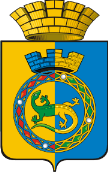 АДМИНИСТРАЦИЯ ГОРНОУРАЛЬСКОГО ГОРОДСКОГО ОКРУГА постановление                                                             г. Нижний Тагил                                    №_____	О внесении изменений в постановление администрации Горноуральского городского округа от 04.03.2016 № 509 «Об утверждении Административного регламента осуществлениямуниципального контроля за обеспечением сохранностиавтомобильных дорог местного значения в границахГорноуральского городского округа»В целях осуществления муниципального контроля  за обеспечением сохранности автомобильных дорог местного значения в границах Горноуральского городского округа, на основании  Федерального закона от 08.11.2007 № 257-ФЗ «Об автомобильных дорогах и о дорожной деятельности в Российской Федерации и о внесении изменений в отдельные законодательные акты Российской Федерации», руководствуясь Федеральным Законом от 06.10.2003 № 131-ФЗ «Об общих принципах организации местного самоуправления в Российской Федерации», Федеральным Законом от 26.12.2008 № 294-ФЗ «О защите прав юридических лиц и индивидуальных предпринимателей при осуществлении государственного контроля (надзора) и муниципального контроля», внесенными изменениями в Постановление Правительства Свердловской области от 28.06.2012 № 703-ПП «Об утверждении Порядка разработки и принятия административных регламентов осуществления муниципального контроля на территории Свердловской области» (в ред. от 16.02.2017 № 95-ПП), администрация Горноуральского городского округаПОСТАНОВЛЯЕТ:Внести следующие изменения в постановление администрации Горноуральского городского округа от 04.03.2016 № 509 «Об утверждении Административного регламента осуществления муниципального контроля за обеспечением сохранности автомобильных дорог местного значения в границах Горноуральского городского округа»: Приложение «Административный регламент  осуществления муниципального контроля за обеспечением сохранности автомобильных дорог местного значения в границах Горноуральского городского округа» изложить в новой редакции (прилагается).Настоящее постановление опубликовать в установленном порядке                            и разместить на официальном сайте Горноуральского городского округа.Контроль за выполнением настоящего постановления возложить                          на заместителя главы администрации округа по жилищно-коммунальному хозяйству и благоустройству территории А.В. Гебень.     Исполняющий полномочияглавы администрации 			            А.Л. СергеевКонтролируемые объектыПеречень документов, предъявляемых юридическими лицами, индивидуальными предпринимателями при проверкеФормулировка обязательного требованияНормативный правовой акт, устанавливающий обязательное требованиеАвтомобильные дороги местного значения в границах Горноуральского городского округа 1. Согласие владельца автомобильной дороги на реконструкцию, капитальный ремонт и ремонт примыканий объектов дорожного сервиса к автомобильной дороге1. Наличие письменного согласия владельца автомобильной дороги на реконструкцию, капитальный ремонт и ремонт примыканий объектов дорожного сервиса к автомобильной дорогеч. 1 - ч. 2 ст. 22 Федерального закона от 08.11.2007 № 257-ФЗ «Об автомобильных дорогах и о дорожной деятельности в Российской Федерации и о внесении изменений в отдельные законодательные акты Российской Федерации»Автомобильные дороги местного значения в границах Горноуральского городского округа 2. Договор о присоединении объектов дорожного сервиса к автомобильной дороге2. Наличие договора о присоединении объектов дорожного сервиса к автомобильной дорогеч. 1 - ч. 2 ст. 22 Федерального закона от 08.11.2007 № 257-ФЗ «Об автомобильных дорогах и о дорожной деятельности в Российской Федерации и о внесении изменений в отдельные законодательные акты Российской Федерации»Автомобильные дороги местного значения в границах Горноуральского городского округа 3. Согласие владельца автомобильной дороги на планируемое размещение инженерных коммуникаций при проектировании их прокладки, переноса или переустройства в границах полосы отвода автомобильной дороги3. Наличие письменного согласия владельца автомобильной дороги на планируемое размещение инженерных коммуникаций при проектировании их прокладки, переноса или переустройства в границах полосы отвода автомобильной дорогич. 3 - ч. 5 ст. 19 Федерального закона от 08.11.2007 № 257-ФЗ «Об автомобильных дорогах и о дорожной деятельности в Российской Федерации и о внесении изменений в отдельные законодательные акты Российской Федерации»Автомобильные дороги местного значения в границах Горноуральского городского округа 4. Согласие владельца автомобильной дороги на прокладку, перенос или переустройство инженерных коммуникаций, их эксплуатацию в границах придорожной полосы автомобильной дороги4. Наличие письменного согласия владельца автомобильной дороги на прокладку, перенос или переустройство инженерных коммуникаций, их эксплуатацию в границах придорожной полосы автомобильной дорогич. 3 - ч. 5 ст. 19 Федерального закона от 08.11.2007 № 257-ФЗ «Об автомобильных дорогах и о дорожной деятельности в Российской Федерации и о внесении изменений в отдельные законодательные акты Российской Федерации»Автомобильные дороги местного значения в границах Горноуральского городского округа 5. Договор на прокладку, перенос или переустройство инженерных коммуникаций в границах полосы отвода автомобильной дороги5. Наличие договора на прокладку, перенос или переустройство инженерных коммуникаций в границах полосы отвода автомобильной дорогич. 3 - ч. 5 ст. 19 Федерального закона от 08.11.2007 № 257-ФЗ «Об автомобильных дорогах и о дорожной деятельности в Российской Федерации и о внесении изменений в отдельные законодательные акты Российской Федерации»Автомобильные дороги местного значения в границах Горноуральского городского округа 6. Согласие владельца автомобильной дороги на строительство и реконструкцию в границах придорожной полосы автомобильной дороги объектов капитального строительства, объектов, предназначенных для осуществления дорожной деятельности6. Наличие письменного согласия владельца автомобильной дороги на строительство и реконструкцию в границах придорожной полосы автомобильной дороги объектов капитального строительства, объектов, предназначенных для осуществления дорожной деятельностич. 8 ст. 26  Федерального закона от 08.11.2007 № 257-ФЗ «Об автомобильных дорогах и о дорожной деятельности в Российской Федерации и о внесении изменений в отдельные законодательные акты Российской Федерации»Автомобильные дороги местного значения в границах Горноуральского городского округа 7. Согласие владельца автомобильной дороги на строительство и реконструкцию объектов дорожного сервиса, установку рекламных конструкций, информационных щитов и указателей в границах придорожной полосы автомобильной дороги7. Наличие письменного согласия владельца автомобильной дороги на строительство и реконструкцию объектов дорожного сервиса, установку рекламных конструкций, информационных щитов и указателей в границах придорожной полосы автомобильной дорогич. 8 ст. 26  Федерального закона от 08.11.2007 № 257-ФЗ «Об автомобильных дорогах и о дорожной деятельности в Российской Федерации и о внесении изменений в отдельные законодательные акты Российской Федерации»Автомобильные дороги местного значения в границах Горноуральского городского округа 8. Специальное разрешение на перевозку крупногабаритного и (или) тяжеловесного груза по автомобильным дорогам8. Наличие специального разрешение на перевозку крупногабаритного и (или) тяжеловесного груза по автомобильным дорогамч. 8 - ч. 10 ст. 31 Федерального закона от 08.11.2007 № 257-ФЗ «Об автомобильных дорогах и о дорожной деятельности в Российской Федерации и о внесении изменений в отдельные законодательные акты Российской Федерации», Постановление Правительства Российской Федерации от 16.11.2009 № 934 «О возмещении вреда, причиняемого транспортными средствами, осуществляющими перевозки тяжеловесных грузов по автомобильным дорогам Российской Федерации»Автомобильные дороги местного значения в границах Горноуральского городского округа 9. Платежное поручение, подтверждающее оплату государственной пошлины за выдачу специального разрешения и плату в счет возмещения вреда9. Оплата государственной пошлины за выдачу специального разрешения и плату в счет возмещения вредач. 8 - ч. 10 ст. 31 Федерального закона от 08.11.2007 № 257-ФЗ «Об автомобильных дорогах и о дорожной деятельности в Российской Федерации и о внесении изменений в отдельные законодательные акты Российской Федерации», Постановление Правительства Российской Федерации от 16.11.2009 № 934 «О возмещении вреда, причиняемого транспортными средствами, осуществляющими перевозки тяжеловесных грузов по автомобильным дорогам Российской Федерации»Автомобильные дороги местного значения в границах Горноуральского городского округа 10. Журнал учета путевых листов10. Наличие журнала учета путевых листовч. 8 - ч. 10 ст. 31 Федерального закона от 08.11.2007 № 257-ФЗ «Об автомобильных дорогах и о дорожной деятельности в Российской Федерации и о внесении изменений в отдельные законодательные акты Российской Федерации», Постановление Правительства Российской Федерации от 16.11.2009 № 934 «О возмещении вреда, причиняемого транспортными средствами, осуществляющими перевозки тяжеловесных грузов по автомобильным дорогам Российской Федерации»№
п/пСодержание предписанияСрок исполнения предписанияПравовое основание вынесения предписания1234Предписание может быть обжаловано в установленном законом порядке.РаспоряжениеРаспоряжение___________________                          № __________г. Нижний ТагилО проведении (плановой/внеплановой, документарной/выездной) проверки юридического лица, индивидуального предпринимателя1. Провести проверку в отношении ____________________________________________________________________________________________________________(наименование юридического лица, фамилия, имя, отчество (последнее - при наличии) индивидуального предпринимателя)2. Место нахождения: ________________________________________________________________________________________________________________________(юридического лица (их филиалов, представительств, обособленных структурныхподразделений) или место жительства индивидуального предпринимателя иместо(а) фактического осуществления им деятельности)3. Назначить лицом(ми), уполномоченным(ми) на проведение проверки: ________________________________________________________________________(фамилия, имя, отчество (последнее - при наличии), должность должностноголица (должностных лиц), уполномоченного(ых) на проведение проверки)4. Привлечь к проведению проверки в качестве экспертов, представителей экспертных организаций следующих лиц: ________________________________________________________________________(фамилия, имя, отчество (последнее - при наличии), должности привлекаемыхк проведению проверки экспертов и (или) наименование экспертной организациис указанием реквизитов свидетельства об аккредитации и наименования органапо аккредитации, выдавшего свидетельство об аккредитации)5. Установить, что:настоящая проверка проводится с целью: ___________________________________________________________________________При установлении целей проводимой проверки указывается следующаяинформация:а) в случае проведения плановой проверки:- ссылка на утвержденный ежегодный план проведения плановых проверок;б) в случае проведения внеплановой выездной проверки:- реквизиты ранее выданного проверяемому лицу предписания об устранении выявленного нарушения, срок для исполнения которого истек;- реквизиты обращений и заявлений граждан, юридических лиц, индивидуальных предпринимателей, поступивших в органы государственного контроля (надзора), органы муниципального контроля;- реквизиты приказа (распоряжения) руководителя органа государственного контроля (надзора), изданного в соответствии с поручениями Президента Российской Федерации, Правительства Российской Федерации;- реквизиты требования прокурора о проведении внеплановой проверки в рамках надзора за исполнением законов и реквизиты прилагаемых к требованию материалов и обращений;в) в случае проведения внеплановой выездной проверки, которая подлежит согласованию органами прокуратуры, но в целях принятия неотложных мер должна быть проведена незамедлительно и связи с причинением вреда либо нарушением проверяемых требований, если такое причинение вреда либо нарушение требований обнаружено непосредственно в момент его совершения:- реквизиты прилагаемой копии документа (рапорта, докладной записки и другие), представленного должностным лицом, обнаружившим нарушение;задачами настоящей проверки являются: ________________________________________________________________________________________________________6. Предметом настоящей проверки является (отметить нужное):- соблюдение обязательных требований или требований, установленных муниципальными правовыми актами;- соответствие сведений, содержащихся в уведомлении о начале осуществления отдельных видов предпринимательской деятельности, обязательным требованиям;- выполнение предписаний органов государственного контроля (надзора), органов муниципального контроля;- проведение мероприятий:- по предотвращению причинения вреда жизни, здоровью граждан, вреда животным, растениям, окружающей среде;- по предупреждению возникновения чрезвычайных ситуации природного и техногенного характера;- по обеспечению безопасности государства;- по ликвидации последствий причинения такого вреда.7. Срок проведения проверки: _________________________________________К проведению проверки приступитьс «____» ____________ 20__ г.Проверку окончить не позднее«____» ______________ 20__ г.8. Правовые основания проведения проверки: ___________________________________________________________________________________________________(ссылка на положение нормативного правового акта, в соответствии с которым осуществляется проверка; ссылка на положения (нормативных) правовых актов, устанавливающих требования, которые являются предметом проверки)9. В процессе проверки провести следующие мероприятия по контролю,необходимые для достижения целей и задач проведения проверки: ________________________________________________________________________________________________________________________________________________10. Перечень административных регламентов по осуществлению государственного контроля (надзора), осуществлению муниципального контроля (при их наличии):________________________________________________________________________(с указанием наименований, номеров и дат их принятия)11. Перечень документов, представление которых юридическим лицом, индивидуальным предпринимателем необходимо для достижения целей и задач проведения проверки:_________________________________________________________________________(должность, фамилия, инициалы руководителя, заместителя руководителя органа государственного контроля (надзора), органа муниципального контроля, издавшего распоряжение или приказ о проведении проверки)__________________________(подпись, заверенная печатью)________________________________________________________________________(фамилия, имя, отчество (последнее - при наличии) и должность должностного лица, непосредственно подготовившего проект распоряжения (приказа), контактный телефон, электронный адрес (при наличии))г. Нижний ТагилО проведении (плановой/внеплановой, документарной/выездной) проверки юридического лица, индивидуального предпринимателя1. Провести проверку в отношении ____________________________________________________________________________________________________________(наименование юридического лица, фамилия, имя, отчество (последнее - при наличии) индивидуального предпринимателя)2. Место нахождения: ________________________________________________________________________________________________________________________(юридического лица (их филиалов, представительств, обособленных структурныхподразделений) или место жительства индивидуального предпринимателя иместо(а) фактического осуществления им деятельности)3. Назначить лицом(ми), уполномоченным(ми) на проведение проверки: ________________________________________________________________________(фамилия, имя, отчество (последнее - при наличии), должность должностноголица (должностных лиц), уполномоченного(ых) на проведение проверки)4. Привлечь к проведению проверки в качестве экспертов, представителей экспертных организаций следующих лиц: ________________________________________________________________________(фамилия, имя, отчество (последнее - при наличии), должности привлекаемыхк проведению проверки экспертов и (или) наименование экспертной организациис указанием реквизитов свидетельства об аккредитации и наименования органапо аккредитации, выдавшего свидетельство об аккредитации)5. Установить, что:настоящая проверка проводится с целью: ___________________________________________________________________________При установлении целей проводимой проверки указывается следующаяинформация:а) в случае проведения плановой проверки:- ссылка на утвержденный ежегодный план проведения плановых проверок;б) в случае проведения внеплановой выездной проверки:- реквизиты ранее выданного проверяемому лицу предписания об устранении выявленного нарушения, срок для исполнения которого истек;- реквизиты обращений и заявлений граждан, юридических лиц, индивидуальных предпринимателей, поступивших в органы государственного контроля (надзора), органы муниципального контроля;- реквизиты приказа (распоряжения) руководителя органа государственного контроля (надзора), изданного в соответствии с поручениями Президента Российской Федерации, Правительства Российской Федерации;- реквизиты требования прокурора о проведении внеплановой проверки в рамках надзора за исполнением законов и реквизиты прилагаемых к требованию материалов и обращений;в) в случае проведения внеплановой выездной проверки, которая подлежит согласованию органами прокуратуры, но в целях принятия неотложных мер должна быть проведена незамедлительно и связи с причинением вреда либо нарушением проверяемых требований, если такое причинение вреда либо нарушение требований обнаружено непосредственно в момент его совершения:- реквизиты прилагаемой копии документа (рапорта, докладной записки и другие), представленного должностным лицом, обнаружившим нарушение;задачами настоящей проверки являются: ________________________________________________________________________________________________________6. Предметом настоящей проверки является (отметить нужное):- соблюдение обязательных требований или требований, установленных муниципальными правовыми актами;- соответствие сведений, содержащихся в уведомлении о начале осуществления отдельных видов предпринимательской деятельности, обязательным требованиям;- выполнение предписаний органов государственного контроля (надзора), органов муниципального контроля;- проведение мероприятий:- по предотвращению причинения вреда жизни, здоровью граждан, вреда животным, растениям, окружающей среде;- по предупреждению возникновения чрезвычайных ситуации природного и техногенного характера;- по обеспечению безопасности государства;- по ликвидации последствий причинения такого вреда.7. Срок проведения проверки: _________________________________________К проведению проверки приступитьс «____» ____________ 20__ г.Проверку окончить не позднее«____» ______________ 20__ г.8. Правовые основания проведения проверки: ___________________________________________________________________________________________________(ссылка на положение нормативного правового акта, в соответствии с которым осуществляется проверка; ссылка на положения (нормативных) правовых актов, устанавливающих требования, которые являются предметом проверки)9. В процессе проверки провести следующие мероприятия по контролю,необходимые для достижения целей и задач проведения проверки: ________________________________________________________________________________________________________________________________________________10. Перечень административных регламентов по осуществлению государственного контроля (надзора), осуществлению муниципального контроля (при их наличии):________________________________________________________________________(с указанием наименований, номеров и дат их принятия)11. Перечень документов, представление которых юридическим лицом, индивидуальным предпринимателем необходимо для достижения целей и задач проведения проверки:_________________________________________________________________________(должность, фамилия, инициалы руководителя, заместителя руководителя органа государственного контроля (надзора), органа муниципального контроля, издавшего распоряжение или приказ о проведении проверки)__________________________(подпись, заверенная печатью)________________________________________________________________________(фамилия, имя, отчество (последнее - при наличии) и должность должностного лица, непосредственно подготовившего проект распоряжения (приказа), контактный телефон, электронный адрес (при наличии))_______________________________________________________(наименование органа муниципального контроля)_______________________________________________________(наименование органа муниципального контроля)_______________________________________________________(наименование органа муниципального контроля)_______________________________________________________(наименование органа муниципального контроля)_______________________________________________________(наименование органа муниципального контроля)________________________(место составления акта)________________________(место составления акта)________________________(место составления акта)«____» _______________ 20__ г.(дата составления акта)«____» _______________ 20__ г.(дата составления акта)«____» _______________ 20__ г.(дата составления акта)______________________________(время составления акта)______________________________(время составления акта)______________________________(время составления акта)АКТ
 ПРОВЕРКИ ОРГАНОМ МУНИЦИПАЛЬНОГО КОНТРОЛЯ ЮРИДИЧЕСКОГО ЛИЦА, ИНДИВИДУАЛЬНОГО ПРЕДПРИНИМАТЕЛЯ_______________________________По адресу/адресам: _______________________________________________________(место проведения проверки)На основании: ____________________________________________________________________________________________________________________________________(вид документа с указанием реквизитов (номер, дата))была проведена проверка в отношении: ______________________________________                                                (плановая/внеплановая, документарная/выездная)________________________________________________________________________(наименование юридического лица, фамилия, имя, отчество (последнее - при наличии) индивидуального предпринимателя)Дата и время проведения проверки:«___» ________________ 20__ г. с ____ час. ____ мин. до ____ час. ____ мин.Продолжительность ___________«___» ________________ 20__ г. с ____ час. ____ мин. до ____ час. ____ мин.Продолжительность _______________________________________________________(заполняется в случае проведения проверок филиалов, представительств, обособленных структурных подразделений юридического лица или при осуществлении деятельности индивидуального предпринимателя по нескольким адресам)Общая продолжительность проверки: ________________________________________(рабочих дней/часов)Акт составлен: ___________________________________________________________________________________________________________________________________(наименование органа государственного контроля (надзора) или органа муниципального контроля)С копией распоряжения о проведении проверки ознакомлен(ы):(заполняется при проведении выездной проверки)________________________________________________________________________(фамилии, инициалы, подпись, дата, время)Дата и номер решения прокурора (его заместителя) о согласовании проведенияпроверки:___________________________________________________________(заполняется в случае необходимости согласования проверки с органами прокуратуры)Лицо(а), проводившее проверку: ___________________________________________________________________________________________________________________(фамилия, имя, отчество (последнее - при наличии), должность должностного лица (должностных лиц), проводившего(их) проверку; в случае привлечения к участию в проверке экспертов, экспертных организаций указываются фамилии, имена, отчества (последнее - при наличии), должности экспертов и/или наименования экспертных организаций с указанием реквизитов свидетельства об аккредитации и наименование органа по аккредитации, выдавшего свидетельство)При проведении проверки присутствовали: ____________________________________________________________________________________________________________(фамилия, имя, отчество (последнее - при наличии), должность руководителя,иного должностного лица (должностных лиц) или уполномоченного представителяюридического лица, уполномоченного представителя индивидуальногопредпринимателя, уполномоченного представителя саморегулируемой организации(в случае проведения проверки члена саморегулируемойорганизации), присутствовавших при проведении мероприятий по проверке)В ходе проведения проверки:выявлены нарушения обязательных требований или требований, установленных муниципальными правовыми актами (с указанием положений (нормативных) правовых актов):________________________________________________________________________(с указанием характера нарушений; лиц, допустивших нарушения)выявлены несоответствия сведений, содержащихся в уведомлении о начале осуществления отдельных видов предпринимательской деятельности, обязательным требованиям (с указанием положений (нормативных) правовых актов): ________________________________________________________________________выявлены факты невыполнения предписаний органов государственного контроля (надзора), органов муниципального контроля (с указанием реквизитов выданных предписаний):________________________________________________________________________нарушений не выявлено ____________________________________________________________________________________________________________________________Запись в Журнал учета проверок юридического лица, индивидуального предпринимателя, проводимых органами государственного контроля (надзора), органами муниципального контроля внесена (заполняется при проведении выездной проверки):АКТ
 ПРОВЕРКИ ОРГАНОМ МУНИЦИПАЛЬНОГО КОНТРОЛЯ ЮРИДИЧЕСКОГО ЛИЦА, ИНДИВИДУАЛЬНОГО ПРЕДПРИНИМАТЕЛЯ_______________________________По адресу/адресам: _______________________________________________________(место проведения проверки)На основании: ____________________________________________________________________________________________________________________________________(вид документа с указанием реквизитов (номер, дата))была проведена проверка в отношении: ______________________________________                                                (плановая/внеплановая, документарная/выездная)________________________________________________________________________(наименование юридического лица, фамилия, имя, отчество (последнее - при наличии) индивидуального предпринимателя)Дата и время проведения проверки:«___» ________________ 20__ г. с ____ час. ____ мин. до ____ час. ____ мин.Продолжительность ___________«___» ________________ 20__ г. с ____ час. ____ мин. до ____ час. ____ мин.Продолжительность _______________________________________________________(заполняется в случае проведения проверок филиалов, представительств, обособленных структурных подразделений юридического лица или при осуществлении деятельности индивидуального предпринимателя по нескольким адресам)Общая продолжительность проверки: ________________________________________(рабочих дней/часов)Акт составлен: ___________________________________________________________________________________________________________________________________(наименование органа государственного контроля (надзора) или органа муниципального контроля)С копией распоряжения о проведении проверки ознакомлен(ы):(заполняется при проведении выездной проверки)________________________________________________________________________(фамилии, инициалы, подпись, дата, время)Дата и номер решения прокурора (его заместителя) о согласовании проведенияпроверки:___________________________________________________________(заполняется в случае необходимости согласования проверки с органами прокуратуры)Лицо(а), проводившее проверку: ___________________________________________________________________________________________________________________(фамилия, имя, отчество (последнее - при наличии), должность должностного лица (должностных лиц), проводившего(их) проверку; в случае привлечения к участию в проверке экспертов, экспертных организаций указываются фамилии, имена, отчества (последнее - при наличии), должности экспертов и/или наименования экспертных организаций с указанием реквизитов свидетельства об аккредитации и наименование органа по аккредитации, выдавшего свидетельство)При проведении проверки присутствовали: ____________________________________________________________________________________________________________(фамилия, имя, отчество (последнее - при наличии), должность руководителя,иного должностного лица (должностных лиц) или уполномоченного представителяюридического лица, уполномоченного представителя индивидуальногопредпринимателя, уполномоченного представителя саморегулируемой организации(в случае проведения проверки члена саморегулируемойорганизации), присутствовавших при проведении мероприятий по проверке)В ходе проведения проверки:выявлены нарушения обязательных требований или требований, установленных муниципальными правовыми актами (с указанием положений (нормативных) правовых актов):________________________________________________________________________(с указанием характера нарушений; лиц, допустивших нарушения)выявлены несоответствия сведений, содержащихся в уведомлении о начале осуществления отдельных видов предпринимательской деятельности, обязательным требованиям (с указанием положений (нормативных) правовых актов): ________________________________________________________________________выявлены факты невыполнения предписаний органов государственного контроля (надзора), органов муниципального контроля (с указанием реквизитов выданных предписаний):________________________________________________________________________нарушений не выявлено ____________________________________________________________________________________________________________________________Запись в Журнал учета проверок юридического лица, индивидуального предпринимателя, проводимых органами государственного контроля (надзора), органами муниципального контроля внесена (заполняется при проведении выездной проверки):АКТ
 ПРОВЕРКИ ОРГАНОМ МУНИЦИПАЛЬНОГО КОНТРОЛЯ ЮРИДИЧЕСКОГО ЛИЦА, ИНДИВИДУАЛЬНОГО ПРЕДПРИНИМАТЕЛЯ_______________________________По адресу/адресам: _______________________________________________________(место проведения проверки)На основании: ____________________________________________________________________________________________________________________________________(вид документа с указанием реквизитов (номер, дата))была проведена проверка в отношении: ______________________________________                                                (плановая/внеплановая, документарная/выездная)________________________________________________________________________(наименование юридического лица, фамилия, имя, отчество (последнее - при наличии) индивидуального предпринимателя)Дата и время проведения проверки:«___» ________________ 20__ г. с ____ час. ____ мин. до ____ час. ____ мин.Продолжительность ___________«___» ________________ 20__ г. с ____ час. ____ мин. до ____ час. ____ мин.Продолжительность _______________________________________________________(заполняется в случае проведения проверок филиалов, представительств, обособленных структурных подразделений юридического лица или при осуществлении деятельности индивидуального предпринимателя по нескольким адресам)Общая продолжительность проверки: ________________________________________(рабочих дней/часов)Акт составлен: ___________________________________________________________________________________________________________________________________(наименование органа государственного контроля (надзора) или органа муниципального контроля)С копией распоряжения о проведении проверки ознакомлен(ы):(заполняется при проведении выездной проверки)________________________________________________________________________(фамилии, инициалы, подпись, дата, время)Дата и номер решения прокурора (его заместителя) о согласовании проведенияпроверки:___________________________________________________________(заполняется в случае необходимости согласования проверки с органами прокуратуры)Лицо(а), проводившее проверку: ___________________________________________________________________________________________________________________(фамилия, имя, отчество (последнее - при наличии), должность должностного лица (должностных лиц), проводившего(их) проверку; в случае привлечения к участию в проверке экспертов, экспертных организаций указываются фамилии, имена, отчества (последнее - при наличии), должности экспертов и/или наименования экспертных организаций с указанием реквизитов свидетельства об аккредитации и наименование органа по аккредитации, выдавшего свидетельство)При проведении проверки присутствовали: ____________________________________________________________________________________________________________(фамилия, имя, отчество (последнее - при наличии), должность руководителя,иного должностного лица (должностных лиц) или уполномоченного представителяюридического лица, уполномоченного представителя индивидуальногопредпринимателя, уполномоченного представителя саморегулируемой организации(в случае проведения проверки члена саморегулируемойорганизации), присутствовавших при проведении мероприятий по проверке)В ходе проведения проверки:выявлены нарушения обязательных требований или требований, установленных муниципальными правовыми актами (с указанием положений (нормативных) правовых актов):________________________________________________________________________(с указанием характера нарушений; лиц, допустивших нарушения)выявлены несоответствия сведений, содержащихся в уведомлении о начале осуществления отдельных видов предпринимательской деятельности, обязательным требованиям (с указанием положений (нормативных) правовых актов): ________________________________________________________________________выявлены факты невыполнения предписаний органов государственного контроля (надзора), органов муниципального контроля (с указанием реквизитов выданных предписаний):________________________________________________________________________нарушений не выявлено ____________________________________________________________________________________________________________________________Запись в Журнал учета проверок юридического лица, индивидуального предпринимателя, проводимых органами государственного контроля (надзора), органами муниципального контроля внесена (заполняется при проведении выездной проверки):АКТ
 ПРОВЕРКИ ОРГАНОМ МУНИЦИПАЛЬНОГО КОНТРОЛЯ ЮРИДИЧЕСКОГО ЛИЦА, ИНДИВИДУАЛЬНОГО ПРЕДПРИНИМАТЕЛЯ_______________________________По адресу/адресам: _______________________________________________________(место проведения проверки)На основании: ____________________________________________________________________________________________________________________________________(вид документа с указанием реквизитов (номер, дата))была проведена проверка в отношении: ______________________________________                                                (плановая/внеплановая, документарная/выездная)________________________________________________________________________(наименование юридического лица, фамилия, имя, отчество (последнее - при наличии) индивидуального предпринимателя)Дата и время проведения проверки:«___» ________________ 20__ г. с ____ час. ____ мин. до ____ час. ____ мин.Продолжительность ___________«___» ________________ 20__ г. с ____ час. ____ мин. до ____ час. ____ мин.Продолжительность _______________________________________________________(заполняется в случае проведения проверок филиалов, представительств, обособленных структурных подразделений юридического лица или при осуществлении деятельности индивидуального предпринимателя по нескольким адресам)Общая продолжительность проверки: ________________________________________(рабочих дней/часов)Акт составлен: ___________________________________________________________________________________________________________________________________(наименование органа государственного контроля (надзора) или органа муниципального контроля)С копией распоряжения о проведении проверки ознакомлен(ы):(заполняется при проведении выездной проверки)________________________________________________________________________(фамилии, инициалы, подпись, дата, время)Дата и номер решения прокурора (его заместителя) о согласовании проведенияпроверки:___________________________________________________________(заполняется в случае необходимости согласования проверки с органами прокуратуры)Лицо(а), проводившее проверку: ___________________________________________________________________________________________________________________(фамилия, имя, отчество (последнее - при наличии), должность должностного лица (должностных лиц), проводившего(их) проверку; в случае привлечения к участию в проверке экспертов, экспертных организаций указываются фамилии, имена, отчества (последнее - при наличии), должности экспертов и/или наименования экспертных организаций с указанием реквизитов свидетельства об аккредитации и наименование органа по аккредитации, выдавшего свидетельство)При проведении проверки присутствовали: ____________________________________________________________________________________________________________(фамилия, имя, отчество (последнее - при наличии), должность руководителя,иного должностного лица (должностных лиц) или уполномоченного представителяюридического лица, уполномоченного представителя индивидуальногопредпринимателя, уполномоченного представителя саморегулируемой организации(в случае проведения проверки члена саморегулируемойорганизации), присутствовавших при проведении мероприятий по проверке)В ходе проведения проверки:выявлены нарушения обязательных требований или требований, установленных муниципальными правовыми актами (с указанием положений (нормативных) правовых актов):________________________________________________________________________(с указанием характера нарушений; лиц, допустивших нарушения)выявлены несоответствия сведений, содержащихся в уведомлении о начале осуществления отдельных видов предпринимательской деятельности, обязательным требованиям (с указанием положений (нормативных) правовых актов): ________________________________________________________________________выявлены факты невыполнения предписаний органов государственного контроля (надзора), органов муниципального контроля (с указанием реквизитов выданных предписаний):________________________________________________________________________нарушений не выявлено ____________________________________________________________________________________________________________________________Запись в Журнал учета проверок юридического лица, индивидуального предпринимателя, проводимых органами государственного контроля (надзора), органами муниципального контроля внесена (заполняется при проведении выездной проверки):АКТ
 ПРОВЕРКИ ОРГАНОМ МУНИЦИПАЛЬНОГО КОНТРОЛЯ ЮРИДИЧЕСКОГО ЛИЦА, ИНДИВИДУАЛЬНОГО ПРЕДПРИНИМАТЕЛЯ_______________________________По адресу/адресам: _______________________________________________________(место проведения проверки)На основании: ____________________________________________________________________________________________________________________________________(вид документа с указанием реквизитов (номер, дата))была проведена проверка в отношении: ______________________________________                                                (плановая/внеплановая, документарная/выездная)________________________________________________________________________(наименование юридического лица, фамилия, имя, отчество (последнее - при наличии) индивидуального предпринимателя)Дата и время проведения проверки:«___» ________________ 20__ г. с ____ час. ____ мин. до ____ час. ____ мин.Продолжительность ___________«___» ________________ 20__ г. с ____ час. ____ мин. до ____ час. ____ мин.Продолжительность _______________________________________________________(заполняется в случае проведения проверок филиалов, представительств, обособленных структурных подразделений юридического лица или при осуществлении деятельности индивидуального предпринимателя по нескольким адресам)Общая продолжительность проверки: ________________________________________(рабочих дней/часов)Акт составлен: ___________________________________________________________________________________________________________________________________(наименование органа государственного контроля (надзора) или органа муниципального контроля)С копией распоряжения о проведении проверки ознакомлен(ы):(заполняется при проведении выездной проверки)________________________________________________________________________(фамилии, инициалы, подпись, дата, время)Дата и номер решения прокурора (его заместителя) о согласовании проведенияпроверки:___________________________________________________________(заполняется в случае необходимости согласования проверки с органами прокуратуры)Лицо(а), проводившее проверку: ___________________________________________________________________________________________________________________(фамилия, имя, отчество (последнее - при наличии), должность должностного лица (должностных лиц), проводившего(их) проверку; в случае привлечения к участию в проверке экспертов, экспертных организаций указываются фамилии, имена, отчества (последнее - при наличии), должности экспертов и/или наименования экспертных организаций с указанием реквизитов свидетельства об аккредитации и наименование органа по аккредитации, выдавшего свидетельство)При проведении проверки присутствовали: ____________________________________________________________________________________________________________(фамилия, имя, отчество (последнее - при наличии), должность руководителя,иного должностного лица (должностных лиц) или уполномоченного представителяюридического лица, уполномоченного представителя индивидуальногопредпринимателя, уполномоченного представителя саморегулируемой организации(в случае проведения проверки члена саморегулируемойорганизации), присутствовавших при проведении мероприятий по проверке)В ходе проведения проверки:выявлены нарушения обязательных требований или требований, установленных муниципальными правовыми актами (с указанием положений (нормативных) правовых актов):________________________________________________________________________(с указанием характера нарушений; лиц, допустивших нарушения)выявлены несоответствия сведений, содержащихся в уведомлении о начале осуществления отдельных видов предпринимательской деятельности, обязательным требованиям (с указанием положений (нормативных) правовых актов): ________________________________________________________________________выявлены факты невыполнения предписаний органов государственного контроля (надзора), органов муниципального контроля (с указанием реквизитов выданных предписаний):________________________________________________________________________нарушений не выявлено ____________________________________________________________________________________________________________________________Запись в Журнал учета проверок юридического лица, индивидуального предпринимателя, проводимых органами государственного контроля (надзора), органами муниципального контроля внесена (заполняется при проведении выездной проверки):АКТ
 ПРОВЕРКИ ОРГАНОМ МУНИЦИПАЛЬНОГО КОНТРОЛЯ ЮРИДИЧЕСКОГО ЛИЦА, ИНДИВИДУАЛЬНОГО ПРЕДПРИНИМАТЕЛЯ_______________________________По адресу/адресам: _______________________________________________________(место проведения проверки)На основании: ____________________________________________________________________________________________________________________________________(вид документа с указанием реквизитов (номер, дата))была проведена проверка в отношении: ______________________________________                                                (плановая/внеплановая, документарная/выездная)________________________________________________________________________(наименование юридического лица, фамилия, имя, отчество (последнее - при наличии) индивидуального предпринимателя)Дата и время проведения проверки:«___» ________________ 20__ г. с ____ час. ____ мин. до ____ час. ____ мин.Продолжительность ___________«___» ________________ 20__ г. с ____ час. ____ мин. до ____ час. ____ мин.Продолжительность _______________________________________________________(заполняется в случае проведения проверок филиалов, представительств, обособленных структурных подразделений юридического лица или при осуществлении деятельности индивидуального предпринимателя по нескольким адресам)Общая продолжительность проверки: ________________________________________(рабочих дней/часов)Акт составлен: ___________________________________________________________________________________________________________________________________(наименование органа государственного контроля (надзора) или органа муниципального контроля)С копией распоряжения о проведении проверки ознакомлен(ы):(заполняется при проведении выездной проверки)________________________________________________________________________(фамилии, инициалы, подпись, дата, время)Дата и номер решения прокурора (его заместителя) о согласовании проведенияпроверки:___________________________________________________________(заполняется в случае необходимости согласования проверки с органами прокуратуры)Лицо(а), проводившее проверку: ___________________________________________________________________________________________________________________(фамилия, имя, отчество (последнее - при наличии), должность должностного лица (должностных лиц), проводившего(их) проверку; в случае привлечения к участию в проверке экспертов, экспертных организаций указываются фамилии, имена, отчества (последнее - при наличии), должности экспертов и/или наименования экспертных организаций с указанием реквизитов свидетельства об аккредитации и наименование органа по аккредитации, выдавшего свидетельство)При проведении проверки присутствовали: ____________________________________________________________________________________________________________(фамилия, имя, отчество (последнее - при наличии), должность руководителя,иного должностного лица (должностных лиц) или уполномоченного представителяюридического лица, уполномоченного представителя индивидуальногопредпринимателя, уполномоченного представителя саморегулируемой организации(в случае проведения проверки члена саморегулируемойорганизации), присутствовавших при проведении мероприятий по проверке)В ходе проведения проверки:выявлены нарушения обязательных требований или требований, установленных муниципальными правовыми актами (с указанием положений (нормативных) правовых актов):________________________________________________________________________(с указанием характера нарушений; лиц, допустивших нарушения)выявлены несоответствия сведений, содержащихся в уведомлении о начале осуществления отдельных видов предпринимательской деятельности, обязательным требованиям (с указанием положений (нормативных) правовых актов): ________________________________________________________________________выявлены факты невыполнения предписаний органов государственного контроля (надзора), органов муниципального контроля (с указанием реквизитов выданных предписаний):________________________________________________________________________нарушений не выявлено ____________________________________________________________________________________________________________________________Запись в Журнал учета проверок юридического лица, индивидуального предпринимателя, проводимых органами государственного контроля (надзора), органами муниципального контроля внесена (заполняется при проведении выездной проверки):________________________________________________________________________________________________________________________________________________________________________________________________________________________________________________________________________________(подпись проверяющего)(подпись уполномоченного представителя юридическоголица, индивидуального предпринимателя,его уполномоченного представителя)(подпись уполномоченного представителя юридическоголица, индивидуального предпринимателя,его уполномоченного представителя)(подпись уполномоченного представителя юридическоголица, индивидуального предпринимателя,его уполномоченного представителя)(подпись уполномоченного представителя юридическоголица, индивидуального предпринимателя,его уполномоченного представителя)(подпись уполномоченного представителя юридическоголица, индивидуального предпринимателя,его уполномоченного представителя)Журнал учета проверок юридического лица, индивидуального предпринимателя, проводимых органами государственного контроля (надзора), органами муниципального контроля, отсутствует (заполняется при проведении выездной проверки):______________________________________________Журнал учета проверок юридического лица, индивидуального предпринимателя, проводимых органами государственного контроля (надзора), органами муниципального контроля, отсутствует (заполняется при проведении выездной проверки):______________________________________________Журнал учета проверок юридического лица, индивидуального предпринимателя, проводимых органами государственного контроля (надзора), органами муниципального контроля, отсутствует (заполняется при проведении выездной проверки):______________________________________________Журнал учета проверок юридического лица, индивидуального предпринимателя, проводимых органами государственного контроля (надзора), органами муниципального контроля, отсутствует (заполняется при проведении выездной проверки):______________________________________________Журнал учета проверок юридического лица, индивидуального предпринимателя, проводимых органами государственного контроля (надзора), органами муниципального контроля, отсутствует (заполняется при проведении выездной проверки):______________________________________________Журнал учета проверок юридического лица, индивидуального предпринимателя, проводимых органами государственного контроля (надзора), органами муниципального контроля, отсутствует (заполняется при проведении выездной проверки):______________________________________________________________________________________________________________________________________________________________________________________________________________________________________________________________________________________________________________________________(подпись проверяющего)(подпись уполномоченного представителя юридическоголица, индивидуального предпринимателя, его уполномоченного представителя)(подпись уполномоченного представителя юридическоголица, индивидуального предпринимателя, его уполномоченного представителя)(подпись уполномоченного представителя юридическоголица, индивидуального предпринимателя, его уполномоченного представителя)(подпись уполномоченного представителя юридическоголица, индивидуального предпринимателя, его уполномоченного представителя)(подпись уполномоченного представителя юридическоголица, индивидуального предпринимателя, его уполномоченного представителя)Прилагаемые к акту документы: ____________________________________________Подписи лиц, проводивших проверку: ________________________________________С актом проверки ознакомлен(а), копию акта со всеми приложениями получил(а): _______________________________________________________________________(фамилия, имя, отчество (последнее - при наличии), должность руководителя, иного должностного лица или уполномоченного представителя юридического лица, индивидуального предпринимателя, его уполномоченного представителя)Прилагаемые к акту документы: ____________________________________________Подписи лиц, проводивших проверку: ________________________________________С актом проверки ознакомлен(а), копию акта со всеми приложениями получил(а): _______________________________________________________________________(фамилия, имя, отчество (последнее - при наличии), должность руководителя, иного должностного лица или уполномоченного представителя юридического лица, индивидуального предпринимателя, его уполномоченного представителя)Прилагаемые к акту документы: ____________________________________________Подписи лиц, проводивших проверку: ________________________________________С актом проверки ознакомлен(а), копию акта со всеми приложениями получил(а): _______________________________________________________________________(фамилия, имя, отчество (последнее - при наличии), должность руководителя, иного должностного лица или уполномоченного представителя юридического лица, индивидуального предпринимателя, его уполномоченного представителя)Прилагаемые к акту документы: ____________________________________________Подписи лиц, проводивших проверку: ________________________________________С актом проверки ознакомлен(а), копию акта со всеми приложениями получил(а): _______________________________________________________________________(фамилия, имя, отчество (последнее - при наличии), должность руководителя, иного должностного лица или уполномоченного представителя юридического лица, индивидуального предпринимателя, его уполномоченного представителя)Прилагаемые к акту документы: ____________________________________________Подписи лиц, проводивших проверку: ________________________________________С актом проверки ознакомлен(а), копию акта со всеми приложениями получил(а): _______________________________________________________________________(фамилия, имя, отчество (последнее - при наличии), должность руководителя, иного должностного лица или уполномоченного представителя юридического лица, индивидуального предпринимателя, его уполномоченного представителя)Прилагаемые к акту документы: ____________________________________________Подписи лиц, проводивших проверку: ________________________________________С актом проверки ознакомлен(а), копию акта со всеми приложениями получил(а): _______________________________________________________________________(фамилия, имя, отчество (последнее - при наличии), должность руководителя, иного должностного лица или уполномоченного представителя юридического лица, индивидуального предпринимателя, его уполномоченного представителя)«____» _______________ 20__ г._____________________________(подпись)«____» _______________ 20__ г._____________________________(подпись)Пометка об отказе ознакомления с актом проверки:Пометка об отказе ознакомления с актом проверки:Пометка об отказе ознакомления с актом проверки:Пометка об отказе ознакомления с актом проверки:______________________(подпись уполномоченногодолжностного лица (лиц),проводившего проверку)______________________(подпись уполномоченногодолжностного лица (лиц),проводившего проверку)